Административно-правовые методы выявления и предупреждения незаконного оборота наркотиковДиплом2007СодержаниеВведениеГлава 1. Незаконный оборот наркотических средств как объект административно-правового выявления и предупреждения§1.1 Понятие наркотических средств по российскому законодательству§1.2 Масштабы оборота наркотических средствГлава 2. Государственное регулирование по выявлению и предупреждению незаконного оборота наркотических средств§2.1 Система государственных органов по выявлению и предупреждению незаконного оборота наркотических средств§2.2 Функции и полномочия государственных органов по выявлению и предупреждению незаконного оборота наркотических средствГлава 3. Практические результаты работы по административно-правовому выявлению и предупреждению незаконного оборота наркотических средств§3.1 Выявление и предупреждение незаконного оборота наркотических средств как основная цель административно-правового надзора§3.2 Значение, эффективность и результаты деятельности государственных органов по выявлению и предупреждению незаконного оборота наркотических средствЗаключениеСписок использованной литературыПриложенияВведениеТема данной дипломной работы - «Административно - правовые методы выявления и предупреждения незаконного оборота наркотических средств» - актуальна в силу того, что, во-первых, наличие значительной сырьевой базы, каковой являются огромные площади дикорастущей конопли, используемой для производства марихуаны, гашиша и гашишного масла, довольно широко осуществляется в Хабаровском регионе и незаконное культивирование наркосодержащих растений. А потребление производных конопли практически неизбежно ведет к переходу на более «тяжелые» виды наркотиков: неспроста у нас растет спрос на доставляемые из республик Средней Азии и других стран опий и героин, во-вторых, территория округа активно используется международными наркогруппировками для контрабанды наркотиков как в нашу страну, так и в другие государства. На сегодняшний день в округе только официально зарегистрировано 45 тысяч наркобольных, среди которых очень много людей молодых, в-третьих, около двух тонн наркотических средств изъято в регионе за полгода, в Хабаровске при попытке сбыть около одного килограмма героина были задержаны двое цыган, оптовая цена изъятого наркотика составляет порядка 40 тысяч долларов США, успешно провели операцию и перекрыли еще один канал поступления наркотиков в регион сотрудники новой силовой структуры.Вернуться в каталог готовых дипломов и магистерских диссертаций –http://учебники.информ2000.рф/diplom.shtmlИметь хорошие законы и уметь эффективно использовать их - разные вещи. В нашей действительности, во всяком случае. На практике абсолютное большинство судебных решений предусматривает небольшие сроки лишения свободы, да и то условно. В этом вопросе мы, увы, «позади планеты всей»: в очень многих странах закон очень суров по отношению к наркодельцам.Зачастую на практике у крупного наркодельца нечего конфисковывать. Дорогостоящий дом записан на мать, дача с шикарным особняком - на зятя, иномарки - на сына и т.д. А сам преступник гол как сокол...И совсем другое дело, если вместо конфискации имущества в ч. 3 ст. 228.1 УК предусматривается наказание в виде лишения свободы на срок от восьми до двадцати лет со штрафом до одного миллиона рублей. К этому штрафу имущество, зарегистрированное на родственников, никакого отношения не имеет: суд принял решение о выплате штрафа - плати! Главное, чтобы новые нормы эффективно использовались на практике.Целью данной работы является исследование сущности административно-правовых методов выявления и предупреждения незаконного оборота наркотических средств.Для достижения этой цели в работе решаются следующие задачи:- описывается незаконный оборот наркотических средств как объект административно-правового выявления и предупреждения;- показывается государственное регулирование по выявлению и предупреждению незаконного оборота наркотических средств;- рассматриваются практические результаты работы по административно-правовому выявлению и предупреждению незаконного оборота наркотических средств.Объект исследования: общественные отношения, складывающиеся в сфере выявления и предупреждения незаконного оборота наркотических средств.Предмет исследования - административно - правовые методы выявления и предупреждения незаконного оборота наркотических средств.Новизна исследования - характеризуется тем, что в работе достаточно подробно описана законодательная база административно - правовых методов выявления и предупреждения незаконного оборота наркотических средств.При работе над данной темой использовались системный и инструментальный методы исследования.Работа состоит из введения, трех глав, заключения, списка использованной литературы и приложения.В главе 1 - незаконный оборот наркотических средств как объект административно-правового выявления и предупреждения - решается первая из поставленных выше промежуточных задач, а именно: описывается незаконный оборот наркотических средств как объект административно-правового выявления и предупреждения.В главе 2 - государственное и правовое регулирование по выявлению и предупреждению незаконного оборота наркотических средств - решается вторая из промежуточных задач, а именно: показывается и государственное и правовое регулирование по выявлению и предупреждению незаконного оборота наркотических средств.В главе 3 - практические результаты работы по административно-правовому выявлению и предупреждению незаконного оборота наркотических средств - решаются третья из поставленных выше промежуточных задач, а именно: рассматриваются практические результаты работы по административно-правовому выявлению и предупреждению незаконного оборота наркотических средств.В заключении делаются основные выводы по работе.Глава 1. Незаконный оборот наркотических средств как объект административно-правового выявления и предупреждения§1.1 Понятие наркотических средств по российскому законодательствуНаркотические средства - вещества синтетического или естественного происхождения, препараты, растения, включенные в Перечень наркотических средств, психотропных веществ и их прекурсоров, подлежащих контролю в Российской Федерации, в соответствии с законодательством Российской Федерации, международными договорами Российской Федерации, в том числе Единой конвенцией о наркотических средствах 1961 года. 1Психотропные вещества - вещества синтетического или естественного происхождения, препараты, природные материалы, включенные в Перечень наркотических средств, психотропных веществ и их прекурсоров, подлежащих контролю в Российской Федерации, в соответствии с законодательством Российской Федерации, международными договорами Российской Федерации, в том числе Конвенцией о психотропных веществах 1971 года.Прекурсоры наркотических средств и психотропных веществ (прекурсоры) - вещества, часто используемые при производстве, изготовлении, переработке наркотических средств и психотропных веществ, включенные в Перечень наркотических средств, психотропных веществ и их прекурсоров, подлежащих контролю в Российской Федерации, в соответствии с законодательством Российской Федерации, международными договорами Российской Федерации, в том числе Конвенцией Организации Объединенных Наций о борьбе против незаконного оборота наркотических средств и психотропных веществ 1988 года.Аналоги наркотических средств и психотропных веществ - запрещенные для оборота в Российской Федерации вещества синтетического или естественного происхождения, не включенные в Перечень наркотических средств, психотропных веществ и их прекурсоров, подлежащих контролю в Российской Федерации, химическая структура и свойства которых сходны с химической структурой и со свойствами наркотических средств и психотропных веществ, психоактивное действие которых они воспроизводят; препарат - смесь веществ в любом физическом состоянии, содержащая одно или несколько наркотических средств или психотропных веществ, включенных в Перечень наркотических средств, психотропных веществ и их прекурсоров, подлежащих контролю в Российской Федерации.Оборот наркотических средств, психотропных веществ и их прекурсоров - культивирование растений; разработка, производство, изготовление, переработка, хранение, перевозка, пересылка, отпуск, реализация, распределение, приобретение, использование, ввоз на таможенную территорию Российской Федерации, вывоз с таможенной территории Российской Федерации, уничтожение наркотических средств, психотропных веществ и их прекурсоров, разрешенные и контролируемые в соответствии с законодательством Российской Федерации. 1Незаконный оборот наркотических средств, психотропных веществ и их прекурсоров - оборот наркотических средств, психотропных веществ и их прекурсоров, осуществляемый в нарушение законодательства Российской Федерации.Производство наркотических средств, психотропных веществ - действия, направленные на серийное получение наркотических средств или психотропных веществ из химических веществ и (или) растений; изготовление наркотических средств, психотропных веществ - действия, в результате которых на основе наркотических средств, психотропных веществ или их прекурсоров получены готовые к использованию и потреблению формы наркотических средств, психотропных веществ или содержащие их лекарственные средства; переработка наркотических средств, психотропных веществ - действия, в результате которых происходят рафинирование (очистка от посторонних примесей), повышение в препарате концентрации наркотических средств или психотропных веществ, а также получение на их основе веществ, не являющихся наркотическими средствами или психотропными веществами.Распределение наркотических средств, психотропных веществ - действия, в результате которых в соответствии с порядком, установленным Правительством Российской Федерации, конкретные юридические лица получают в установленных для них размерах конкретные наркотические средства или психотропные вещества для осуществления оборота наркотических средств или психотропных веществ.Ввоз (вывоз) наркотических средств, психотропных веществ и их прекурсоров - перемещение наркотических средств, психотропных веществ и их прекурсоров с таможенной территории другого государства на таможенную территорию Российской Федерации или с таможенной территории Российской Федерации на таможенную территорию другого государства. 1Наркомания - заболевание, обусловленное зависимостью от наркотического средства или психотропного вещества; больной наркоманией - лицо, которому по результатам медицинского освидетельствования, проведенного в соответствии с настоящим Федеральным законом, поставлен диагноз «наркомания».Незаконное потребление наркотических средств или психотропных веществ - потребление наркотических средств или психотропных веществ без назначения врача; государственные квоты на наркотические средства и психотропные вещества (далее - государственные квоты) - квоты на наркотические средства и психотропные вещества, устанавливаемые Правительством Российской Федерации в соответствии с международными договорами Российской Федерации на основании расчета потребности Российской Федерации в наркотических средствах и психотропных веществах, в пределах которых осуществляется их оборот.Перечень наркотических средств, психотропных веществ и их прекурсоров, подлежащих контролю в Российской ФедерацииНаркотические средства, психотропные вещества и их прекурсоры, подлежащие контролю в Российской Федерации, включаются в Перечень наркотических средств, психотропных веществ и их прекурсоров, подлежащих контролю в Российской Федерации (Перечень), и в зависимости от применяемых государством мер контроля вносятся в следующие списки: список наркотических средств и психотропных веществ, оборот которых в Российской Федерации запрещен в соответствии с законодательством Российской Федерации и международными договорами Российской Федерации (Список I); список наркотических средств и психотропных веществ, оборот которых в Российской Федерации ограничен и в отношении которых устанавливаются меры контроля в соответствии с законодательством Российской Федерации и международными договорами Российской Федерации (Список II); список психотропных веществ, оборот которых в Российской Федерации ограничен и в отношении которых допускается исключение некоторых мер контроля в соответствии с законодательством Российской Федерации и международными договорами Российской Федерации (Список III); список прекурсоров, оборот которых в Российской Федерации ограничен и в отношении которых устанавливаются меры контроля в соответствии с законодательством Российской Федерации и международными договорами Российской Федерации (Список IV). 1Перечень утверждается Правительством Российской Федерации по представлению федерального органа исполнительной власти в области здравоохранения и федерального органа исполнительной власти в области внутренних дел. Перечень подлежит официальному опубликованию в соответствии с законодательством Российской Федерации.Порядок внесения изменений и дополнений в Перечень устанавливается Правительством Российской Федерации.В отношении препаратов предусматриваются меры контроля, аналогичные тем, которые устанавливаются в отношении наркотических средств и психотропных веществ, содержащихся в них.В отношении препаратов, которые содержат малые количества наркотических средств, психотропных веществ и их прекурсоров, внесенных в списки II, III или IV, и поэтому не представляют опасности в случае злоупотребления ими или представляют незначительную опасность и из которых указанные средства или вещества не извлекаются легкодоступными способами, могут исключаться некоторые меры контроля, установленные настоящим Федеральным законом. Порядок применения мер контроля в отношении указанных препаратов устанавливается Правительством Российской Федерации.Федеральный орган исполнительной власти в области здравоохранения устанавливает предельно допустимое количество наркотических средств, психотропных веществ и их прекурсоров. 1Государственная монополия на основные виды деятельности, связанные с оборотом наркотических средств, психотропных веществВ Российской Федерации действует государственная монополия на основные виды деятельности, связанные с оборотом наркотических средств, психотропных веществ: культивирование растений; разработку, переработку, распределение, ввоз (вывоз), уничтожение наркотических средств, психотропных веществ.Виды деятельности, указанные в пункте 1 настоящей статьи, а также производство наркотических средств или психотропных веществ, внесенных в Список II, осуществляются только государственными унитарными предприятиями и государственными учреждениями в порядке, установленном настоящим Федеральным законом и принимаемыми в соответствии с ним иными нормативными правовыми актами Российской Федерации.Изготовление наркотических средств или психотропных веществ, внесенных в Список II, осуществляется государственными или муниципальными унитарными предприятиями и государственными учреждениями в порядке, установленном настоящим Федеральным законом и принимаемыми в соответствии с ним иными нормативными правовыми актами Российской Федерации.Нарушение государственной монополии на вышеуказанные виды деятельности, влечет ответственность в соответствии с законодательством Российской Федерации.Производство и изготовление психотропных веществ, внесенных в Список III, а также препаратов, осуществляются предприятиями и учреждениями независимо от форм собственности в порядке, установленном настоящим Федеральным законом и принимаемыми в соответствии с ним иными нормативными правовыми актами Российской Федерации.Изготовление лекарственных средств, не внесенных в списки II и III и содержащих малые количества препаратов, указанных в пункте 5 статьи 2 настоящего Федерального закона, осуществляется предприятиями и учреждениями независимо от форм собственности в порядке, установленном настоящим Федеральным законом и принимаемыми в соответствии с ним иными нормативными правовыми актами Российской Федерации. 1§1.2 Масштабы оборота наркотических средствВо многих странах наркомания признана социальным бедствием. В Латинской Америке наркомафии управляют целыми государствами, а в Юго-Восточной Азии имеют свои армии. По имеющимся данным, доходы подпольных корпораций, торгующих наркотиками, превышают известные доходы от реализации нефти и приближаются к мировым доходам от продажи оружия. Американские социологи из Нью-Йоркского антинаркотического центра издали документ, в котором указано число наркоманов на земном шаре. Их, оказывается, целый миллиард. 1В Хабаровске наркологическом диспансере состоят 560 человек, 15 из которых были поставлены в этом году. Между тем эти данные, по мнению специалистов, не отражают объективной картины, так как значительная часть наркоманов по-прежнему находится вне поля зрения медиков. О том, что в городе наркомания существует, говорят и другие факты. За шесть месяцев текущего года, по данным отдела по борьбе с незаконным оборотом наркотиков УВД Хабаровского края зарегистрировано 153 преступления, связанные с их незаконным хранением и оборотом, из них - 25 фактов сбыта и один - перевозки. В последнее время удалось несколько стабилизировать ситуацию: значительно сократилось количество преступлений, связанных с наркоманией (для сравнения: за аналогичный период прошлого года было зарегистрировано 92 преступления, из них - 32 сбыта). В этой связи можно сделать вывод об ужесточении контроля за поступлением в город наркотических средств и в целом об улучшении работы правоохранительных органов в этой области. Значительными событиями сферы борьбы с незаконным оборотом наркотиков стали аресты ряда поставщиков героина.В апреле этого года суд вынес приговор - 7 лет лишения свободы с конфискацией имущества одному из задержанных.Особо тревожит участившиеся факты провоза героина одного из тяжелых наркотиков.По данным краевого ОБНОН, на сегодняшний день в Хабаровске имеет широкий размах сбыт конопли - наркотика, не считающегося тяжелым. Тем не менее, сотрудников милиции тревожит тот факт, что к его распространению и употреблению все чаще приобщаются подростки. Они составляют практически половину из числа лиц, задержанных за сбыт и незаконное хранение наркотических средств. Между тем, государственная политика в сфере оборота наркотических средств, психотропных веществ и в области противодействия их незаконному обороту претерпела изменения. С 1 июля региональные отделы по борьбе с незаконным оборотом наркотиков как таковые перестанут существовать. На смену им придет отдельная силовая структура - Государственный комитет по противодействию незаконному обороту наркотических средств и психотропных веществ, созданный на базе ОБНОН и налоговой полиции. Как повлияет эта реорганизация на настоящее положение дел, покажет время. 1100 уголовных дел возбуждено и принято к производству сотрудниками управления Государственного комитета Российской Федерации по контролю за оборотом наркотических средств и психотропных веществ по Хабаровскому краю за три месяца работы. С 1 июля областным управлением Госнаркоконтроля России возбуждено 98 уголовных дел и 2 уголовных дела принято к производству от органов дознания Хабаровской таможни по подследственности. В том числе по разным частям статьи 228 УК РФ (незаконное изготовление, приобретение, хранение, перевозка, пересылка либо сбыт наркотических средств и психотропных веществ) возбуждено 95 уголовных дел. Данные показатели свидетельствуют об увеличении масштабов оборота наркотиков и связанных с ним преступлений. Проблема оборота наркотиков это проблема общего роста преступности. Наркотики наносят удар по всей системе государства и населения подрывая: здоровье, нравственность, социальные устои общества порождая ком преступлений во многих сферах жизни.По мимо указанных дел возбуждены уголовные дела по статьям 234 (незаконный оборот сильнодействующих или ядовитых веществ в целях сбыта) и 291 (дача взятки) УК РФ. За три месяца сотрудниками управления из незаконного оборота изъято свыше 15,5 кг наркотиков. В том числе более 3 кг героина, около 9 кг марихуаны, 2 кг морфина, почти 400 граммов опия, более 200 граммов гашиша и других наркотических веществ, из общего количества которых можно было изготовить приблизительно 150 тысяч губительных доз. За это время службой по контролю за легальным оборотом наркотических средств и психотропных веществ проведено 18 проверок аптек и лечебных учреждений. В результате которых выявлено 7 фактов нарушений должностными лицами учреждений здравоохранения и аптек правил учета и хранения медицинских препаратов (часть 5 статьи 228 УК РФ) и 1 факт попытки незаконного сбыта сильнодействующих веществ одним из сотрудников медицинского персонала больницы (часть 1 статьи 234 УК РФ). По словам сотрудников службы по контролю за легальным оборотом наркотических средств и психотропных веществ, масштабы утечки из легального оборота наркотических средств не влияют серьезным образом на показатели наркорынка города и области. Основная угроза по-прежнему исходит от жестких наркотиков, поступающих в область извне. В течение трех месяцев работы управления уделялось выявлению очагов произрастания дикорастущей конопли. В результате проверочных мероприятий на территории Новосибирской области выявлено и уничтожено более 70 гектар дикорастущей конопли. Вес уничтоженных растений составил приблизительно 18 тонн. Помимо оперативно-розыскной деятельности сотрудники управления огромное внимание уделяют профилактической работе, особенно с молодежью. Отделом межведомственного взаимодействия в сфере профилактики регулярно проводятся мероприятия с участием школьников города с целью пропаганды здорового образа жизни.О том, в какой степени масштабы оборота наркотических средств беспокоят законодателей можно рассмотреть из обращения Совета Федерации Федерального Собрания Российской Федерации к Президенту Российской Федерации В.В. Путину.Данное обращение раскрывает сущность обеспокоенности законодателей по поводу сложившейся ситуации, масштабов оборота наркотических средств, их предложения заключаются в том, чтобы создать при Президенте Российской Федерации специальную комиссию по борьбе с наркоманией и незаконным оборотом наркотиков.Совет Федерации выступает за принятие на государственном уровне решительных мер по профилактике наркомании и противодействию незаконному обороту наркотиков, а именно рассмотрим фрагменты обращения Совета Федерации Федерального Собрания Российской Федерации к Президенту Российской Федерации В.В.Путину в связи с распространением наркомании и незаконного оборота наркотиков в Российской Федерации.ОБРАЩЕНИЕСовета ФедерацииФедерального Собрания Российской Федерациик Президенту Российской Федерации В.В.Путинув связи с распространением наркомании и незаконногооборота наркотиков в Российской ФедерацииУважаемый Владимир Владимирович!«Члены Совета Федерации Федерального Собрания Российской Федерации, руководствуясь гражданским долгом и чувством ответственности за здоровье нынешнего и будущих поколений россиян, последовательно выступают за принятие на государственном уровне решительных мер по профилактике наркомании и противодействию незаконному обороту наркотиков». 1В целях выхода из критического положения, сложившегося в связи с расширением масштабов незаконного оборота наркотических средств и психотропных веществ в Российской Федерации, и для предотвращения распространения наркомании до уровня, угрожающего национальной безопасности и здоровью населения, призываем Вас взять под личный контроль координацию действий федеральных органов государственной власти по обеспечению противодействия незаконному обороту наркотиков в Российской Федерации и создать при Президенте Российской Федерации специальную комиссию по борьбе с наркоманией и незаконным оборотом наркотиков.9 сентября 2003 года в Государственном комитете Российской Федерации по контролю за оборотом наркотических средств и психотропных веществ состоялось заседание Коллегии Госнаркоконтроля России, на котором обсуждался вопрос «О приоритетных направлениях оперативно-служебной деятельности Госнаркоконтроля России в 2003 году».В работе Коллегии приняли участие руководители центрального аппарата и региональных органов Госнаркоконтроля России. С основным докладом по данному вопросу выступил Председатель Госнаркоконтроля России Виктор Васильевич Черкесов. В докладе отмечено, что в соответствии с посланием Президента России В.В. Путина Федеральному Собранию Российской Федерации, уровень опасности наркоугрозы определяется сегодня как соответствующий международному терроризму и оружию массового уничтожения. 1По данным Минздрава России, за последнее десятилетие число больных наркоманией увеличилось более чем в 9 раз. По оценкам экспертов, реальное число потребителей наркотических средств составляет около 4 миллионов человек или 3% населения России. Выгодное геополитическое положение России, сложности в организации и осуществлении погранично-таможенного контроля привлекают к России интересы международной организованной наркопреступности, в том числе, связанной с международным терроризмом. Растет объем контрабанды героина как в Россию, так и транзитом в страны Западной Европы и США. Возрастание давления этой угрозы обусловлено тем, что на российском «черном рынке» средняя цена героина в 3-4 раза ниже, чем в Европе. Дикорастущей коноплей в России засорено свыше 1 млн. гектаров земельных площадей. Незаконные посевы мака и конопли выращиваются на приусадебных участках и заброшенных землях, так как низкий жизненный уровень во многих сельских районах подталкивает людей к этому криминальному бизнесу. Имеются факты утечки наркотических средств, психотропных и сильнодействующих веществ из легального оборота. Отмечены случаи кустарного производства таких наркопрепаратов, как эфедрон, первитин и катинон, пользующихся спросом в молодежной среде. За последние 10 лет количество ежегодно регистрируемых наркопреступлений увеличилось в 15 раз, выявленных фактов наркоторговли - в 80 раз, проявлений групповой наркопреступности - почти в 9 раз. В этой ситуации государство обязано предпринять и предпринимает конкретные меры в целях выхода из критического положения, сложившегося в связи с расширением масштабов незаконного оборота наркотических средств и психотропных веществ в стране, угрожающих национальной безопасности и здоровью населения.Результаты деятельности Госнаркоконтроля России за первые два месяца работы говорят о том, что налаживается система взаимодействия с государственными, правоохранительными и контролирующими органами, выработан механизм передачи оперативных материалов и информационных баз данных из МВД РФ в Госнаркоконтроль России. На основании полученной информации проводятся конкретные оперативно-розыскные мероприятия и следственные действия по борьбе с наркопреступностью. 1Оценивая результаты работы за первые два месяца (с 1 июля 2003 г.), было отмечено, что основная задача Госнаркоконтроля России - борьба с организованной наркопреступностью в сфере наркоторговли.Примером может служить совместная разработка Госнаркоконтроля России и ФСБ России международной организованной наркогруппировки с обширными преступными связями в России и странах СНГ, результатом которой стало пресечение попытки переброски в Россию из Таджикистана особо крупной партии героина общим весом свыше 420 кг., размещенной в тайнике автомашины «KAMAЗ». Совместными действиями управления Госнаркоконтроля России по г. Москве и управлений ФСБ по г. Москве и Московской области перекрыт канал поставок наркотиков в столицу по каналам специальной почты, задержаны 2 наркокурьера, доставивших в столицу 7 кг героина. По собственным оперативным материалам Службой по контролю за легальным оборотом наркотиков управления Госнаркоконтроля России по г. Москве разоблачен наркоделец, который по поддельной лицензии получил с фармацевтического предприятия сырье для производства более 20 кг синтетических наркотических средств. Управлением Госнаркоконтроля России по Алтайскому краю при проведении оперативно-розыскных мероприятий у гражданина Республики Казахстан было обнаружено и изъято почти 11 кг героина, 600 г опия и полтора килограмма гашиша. Сотрудники Челябинского Управления Госнаркоконтроля в результате совместных с органами внутренних дел оперативно-следственных мероприятий только по одному из уголовных дел изъяли 2,5 кг героина. Управлением Госнаркоконтроля России по Омской области задержаны два гражданина Республики Казахстан, которые нелегально пересекли границу России и в целях сбыта ввезли 680 г. героина. Ростовским Управлением Госнаркоконтроля выявлено и скошено 12 гектаров конопли, возбуждено 4 уголовных дела. Всего на 9 сентября 2003 г. органами Госнаркоконтроля возбуждено почти 1000 уголовных дел. Подавляющее большинство из них квалифицируется по ст.228 УК России по фактам незаконного изготовления, приобретения, хранения, перевозки, пересылки, сбыта наркотических средств. По ч. 2 ст. 188 УК России «Контрабанда наркотических средств, психотропных, сильнодействующих, ядовитых веществ» возбуждено 5 уголовных дел управлениями Госнаркоконтроля по Астраханской, Новосибирской и Омской областям. 1Ведется активная работа по созданию договорно-правовой базы международного сотрудничества. Выполнены внутригосударственные процедуры по включению Госнаркоконтроля России в число компетентных органов по выполнению Соглашения о сотрудничестве государств-участников СНГ в борьбе с незаконным оборотом наркотических средств. Подписан Меморандум о взаимопонимании между Госнаркоконтролем России и Агентством по контролю за наркотиками при Президенте Республики Таджикистан. Завершается работа по подписанию меморандумов о взаимопонимании и сотрудничестве с соответствующими органами Киргизии и Казахстана. В стадии подготовки - аналогичные соглашения с Узбекистаном, Грузией, Азербайджаном, Украиной и Белоруссией. Завершается формирование системы органов Госнаркоконтроля и их укомплектование высококвалифицированными специалистами. Более половины из них уже имеют опыт борьбы с наркопреступностью. Одновременно, благодаря углубленной проверке кандидатов на службу, удалось предотвратить попытки проникновения в новую структуру свыше 1300 лиц, связанных с криминальными сообществами. Коллегия Госнаркоконтроля России, рассмотрев результаты деятельности за прошедший период, утвердила План основных организационных мероприятий до конца 2003 года и обсудила ряд мер по мобилизации сотрудников новой правоохранительной структуры на решение задач, возложенных на них Президентом Российской Федерации. Среди основных - выявление и пресечение организованных преступных групп с транснациональными и межрегиональными связями, юридических и физических лиц, причастных к легализации преступных доходов, подпольных лабораторий по производству наркотиков, перекрытие каналов и источников поступления в незаконный оборот наркотиков, психотропных и сильнодействующих веществ и их прекурсоров из легального оборота. Выполнение этих задач позволит создать условия для эффективной работы новой правоохранительной структуры по защите жизненно важных интересов личности, общества и государства от угроз, порождаемых организованной наркопреступностью. 123 апреля 1998 г. под председательством Председателя Верховного Суда РФ В.М.Лебедева состоялся Пленум Верховного Суда РФ, который обсудил следующие вопросы о судебной практике по делам о преступлениях, связанных с наркотическими средствами, психотропными, сильнодействующими и ядовитыми веществами; о применении судами законодательства при разрешении споров, связанных с воспитанием детей.С докладом по первому вопросу повестки дня выступил первый заместитель Председателя Верховного Суда РФ В.И.Радченко. Среди множества проблем, с которыми сталкивается сегодня российское общество, отметил он, на одно из первых мест выходит проблема наркомании, представляющая непосредственную угрозу здоровью населения, экономике страны, правопорядку и безопасности государства. Эта проблема является интернациональной. Не случайно международное сообщество, глубоко озабоченное масштабами и тенденцией роста незаконного производства и в целом оборота наркотических средств и психотропных веществ, приняло в 1988 году Конвенцию Организации Объединенных Наций о борьбе против незаконного оборота наркотических средств и психотропных веществ. Для России указанная Конвенция, а также две предыдущие - Единая конвенция о наркотических средствах 1961 года и Конвенция о психотропных веществах 1971 года - являются в соответствии со ст. 115 Конституции Российской Федерации составной частью ее правовой системы. В целях приостановления роста незаконного оборота и потребления наркотиков и последующего поэтапного сокращения наркомании и связанных с ней правонарушений до уровня минимальной опасности для общества Правительство Российской Федерации в 1995 году утвердило Федеральную целевую программу «Комплексные меры противодействия злоупотреблению наркотиками и их незаконному обороту на 1995-1997 гг.». В настоящее время подготовлена аналогичная программа на 1998-2000 гг. 1В начале марта с. г. в Государственной Думе Федерального Собрания Российской Федерации прошли парламентские слушания на тему «О неотложных мерах по борьбе с распространением наркомании в России», организованные Комитетом по охране здоровья Государственной Думы. С 15 апреля 1998 г. вступил в силу Федеральный закон «О наркотических средствах и психотропных веществах», устанавливающий правовые основы государственной политики в сфере оборота наркотических средств, психотропных веществ и в области противодействия их незаконному обороту в целях охраны здоровья граждан, государственной и общественной безопасности. К сожалению, положение, связанное со злоупотреблением наркотическими средствами и их незаконным оборотом, продолжает ухудшаться. За последние пять лет количество наркоманов в стране возросло примерно в три с половиной раза. Особое беспокойство вызывает рост числа наркоманов среди школьников и студентов, а также среди женщин. Рост потребления наркотических средств и психотропных веществ неразрывно связан с ростом преступности. Наркотики, как известно, требуют больших денег, которые, как правило, не добываются легальным путем. В условиях активного распространения наркомании и роста связанных с ней преступлений большое значение имеет правильное применение судами и правоохранительными органами законодательства, предусматривающего ответственность за незаконный оборот наркотических средств и психотропных веществ. 127 апреля 1993 г. Пленум Верховного Суда РФ принял постановление «О судебной практике по делам о преступлениях, связанных с наркотическими средствами, сильнодействующими и ядовитыми веществами», в котором дал разъяснения по ряду неясных и спорных вопросов, возникавших у судов при рассмотрении дел этой категории. Сейчас по прошествии пяти лет можно с уверенностью сказать, что постановление Пленума оказало судам большую помощь и способствовало единообразию судебной практики.Однако резкое обострение в последние годы ситуации с незаконным оборотом наркотиков, а главное, обновление законодательства об ответственности за преступления, связанные с наркотическими средствами и психотропными веществами, потребовало вновь вернуться к этой проблеме. В новом Уголовном кодексе, введенном в действие с 1 января 1997 г., появились такие понятия, как психотропное вещество, переработка наркотических средств или психотропных веществ, особо крупный размер указанных средств и веществ, культивирование наркотикосодержащих растений. Статья об ответственности за хищение наркотических средств или психотропных веществ дополнена составом вымогательства, введена новая статья об ответственности за незаконную выдачу либо подделку рецептов или иных документов, дающих право на получение наркотических средств или психотропных веществ. Имеются и другие новеллы. Кроме того, некоторые разъяснения, содержащиеся в постановлении Пленума от 27 апреля 1993 г., в изменившихся условиях уже не удовлетворяют суды. Все это послужило основанием для вынесения на обсуждение Пленума вопроса о практике рассмотрения судами дел о преступлениях, связанных с наркотиками и психотропными веществами. На основании поступивших из Верховных судов республик, краевых, областных и соответствующих им судов обобщенных материалов в порядке подготовки к Пленуму и с учетом вопросов, которые, по мнению судей, нуждаются в разъяснении, был подготовлен проект постановления Пленума. В представленном на обсуждение проекте учтены также замечания и предложения заинтересованных ведомств, Постоянного комитета по контролю наркотиков при Министерстве здравоохранения РФ, ученых-юристов - членов Научно-консультативного совета при Верховном Суде РФ. 1Судья Краснодарского краевого суда В. П. Лазовский обратил внимание Пленума на значительный рост преступлений, связанных с незаконным оборотом наркотических средств и психотропных веществ, который наблюдается в крае. Результаты проведенного краевым судом обобщения судебной практики за 1997 год по делам об этих преступлениях свидетельствуют о том, что суды, в основном правильно применяя законодательство, вместе с тем допускают ошибки, характерные для судебной практики, складывающейся при применении соответствующих статей нового Уголовного кодекса РФ в других регионах России. Отдельные положения и особенности конструкции диспозиций частей ст. 228 УК РФ вызвали ряд вопросов и практика их применения не единообразная. 16 апреля с. г. вступил в силу Федеральный закон «О наркотических средствах и психотропных веществах», который также содержит немало новелл. Принятие постановления Пленума Верховного Суда РФ, подчеркнул выступающий, станет серьезным подспорьем судам при рассмотрении дел этой категории, поможет согласовать на практике этот Федеральный закон с уголовным законодательством об ответственности за преступления, связанные с наркотическими средствами и психотропными веществами, а также с сильнодействующими и ядовитыми веществами, поможет сохранить взаимную корреляцию между отдельными нормами. 1Заместитель начальника Управления по борьбе с незаконным оборотом наркотиков Министерства внутренних дел РФ В.П.Шушаков отметил, что Управление по борьбе с незаконным оборотом наркотиков совместно со Следственным комитетом и ВНИИ МВД России принимало активное участие в работе над этим документом, который должен стать важной составной частью системы регулирования противодействия незаконному обороту наркотиков. Он внес некоторые предложения, касающиеся содержания проекта постановления. Доктор юридических наук, профессор кафедры уголовного права и криминологии МГУ, член Научно-консультативного совета при Верховном Суде РФ В.С. Комиссаров отметил, что значение данного Пленума прежде всего состоит в том, что он должен определить правоприменительную политику судебно-следственных органов, если не в преодолении, то в ограничении незаконного оборота наркотиков в ближайшие годы. Наркомания - болезнь не только физическая, но прежде всего социальная, поэтому лечить ее нужно также социальными мерами, включая, конечно, и меры уголовно-правового характера. Однако применение уголовно-правовых норм, по мнению выступающего, должно быть направлено не на потребителей наркотиков как на больных людей, а в первую очередь на их производителей и распространителей - наиболее опасных лиц, участвующих в незаконном обороте наркотических средств и психотропных веществ. В последнее время в правоприменительной деятельности стали настойчиво проявляться инициативы, в том числе и законодательного характера, направленные на установление максимально широких границ уголовной ответственности в сфере оборота наркотических средств и психотропных веществ. В связи с этим обоснованной и взвешенной представляется позиция, изложенная в проекте постановления Пленума, относительно разграничения незаконного оборота, направленного на распространение наркотических средств и психотропных веществ, и оборота этих средств и веществ, имеющего цель потребления, что наказуемо только при определенных условиях.Заместитель Генерального прокурора РФ В.И. Давыдов выступил с заключением по обсуждаемому вопросу, в котором от имени Генеральной прокуратуры РФ поддержал проект постановления Пленума. Вместе с тем он изложил ряд предложений и замечаний по проекту постановления. 1В прениях по докладу приняли участие заместитель председателя Омского областного суда В.А. Ярковой; заместитель председателя Пермского областного суда А.В. Старков; исполняющий обязанности председателя Лефортовского межмуниципального суда Юго-Восточного административного округа г. Москвы С.В. Селиверстов; доктор медицинских наук, профессор, академик, Председатель Постоянного комитета по контролю наркотиков при Министерстве здравоохранения РФ Э.А. Бабаян; заместитель начальника Следственного комитета МВД РФ А.Н. Родионов; судья Верховного Суда РФ З.Ф. Галиуллин; заместитель Министра юстиции РФ Е.Н. Сидоренко. Международная конференция таможенниковВ столичной гостинице «Интерконтиненталь» прошла международная конференция, посвященная совместной борьбе стран, расположенных на Великом Шелковом пути, с незаконным оборотом наркотических средств. В этом мероприятии, проводимом под эгидой Всемирной таможенной организации, принимают участие представители таможенных организаций почти 30 стран и крупных международных организаций. Во второй день работы конференции были заслушаны доклады экспертов из США, Германии, Непала, Пакистана, Азербайджана и нашей страны, а также представителей международных организаций. Как отмечалось, важная проблема регионального и мирового масштаба - незаконный оборот наркотических и психотропных средств - считается фактором, порождающим серьезную опасность для здоровья населения и прогресса общества. Не секрет, что борьба против наркомании, по своей угрозе приравнивающаяся к такому бедствию, как терроризм, все еще остается самой актуальной задачей человечества. На конференции состоялся обмен мнениями по расширению сотрудничества таможенников всего мира, подъему на новый уровень обмена оперативной информацией, разработке программы мероприятий по борьбе с незаконным оборотом наркотических средств, объединяющих практические действия государственных таможенных ведомств стран, расположенных на Великом Шелковом пути. Участники мероприятия дали высокую оценку деятельности таможенных органов Узбекистана. Действительно, в последние годы нашими таможенниками проведена большая работа в сфере борьбы с незаконным оборотом наркотических средств. В частности, было задержано почти 30 тонн наркотических средств, провозимых транзитом через территорию нашей республики. Ярким примером эффективных действий таможенников Узбекистана в этом направлении может служить задержание ими при перевозе из других стран в Афганистан 76 тонн прекурсоров - уксусного ангидрида, используемого при производстве героина. Как отмечается в приветствии Президента Ислама Каримова участникам международной конференции, «Являясь сторонником самых решительных мер в борьбе с наркобизнесом, Узбекистан делал и будет делать все для их практического осуществления. Тот факт, что Всемирная таможенная организация оказала доверие Узбекистану в проведении конференции со столь актуальной для современного мира повесткой, является признанием весомого вклада нашей страны в это благородное дело». 27 июня текущего года - в Международный день борьбы против наркомании - правоохранительными органами Узбекистана сожжено почти 2,5 тонны, а начиная с 1994 года - около 35 тонн задержанных наркотических средств. Как продолжение таких действий и сегодня в присутствии участников международной конференции сожжено 280 килограммов наркотических и психотропных средств. На мероприятии была подписана Первая международная Ташкентская декларация - итоговый документ, посвященный совместной борьбе таможенных служб стран Великого Шелкового пути с незаконным оборотом наркотических средств. В этот же день участники международного форума ознакомились с деятельностью Национального центра кинологии Государственного таможенного комитета Республики Узбекистан.Глава 2. Государственное регулирование по выявлению и предупреждению незаконного оборота наркотических средств§2.1 Система государственных органов по выявлению и предупреждению незаконного оборота наркотических средствПроблема незаконного оборота наркотиков и злоупотребления ими в стране стала серьезнейшей государственной проблемой, реально угрожающей национальной безопасности России, для решения которой требуется объединение усилий всех правоохранительных органов и общественных структур в единый механизм, способный противодействовать этому социальному злу. 1В связи со сложившейся в стране наркоситуацией Указом Президента Российской Федерации от 11 марта 2003 года № 306 создан Государственный комитет Российской Федерации по контролю за оборотом наркотических средств и психотропных веществ, на который возложены функции координации принимаемых мер в этой сфере деятельности. Согласно которому Государственный комитет Российской Федерации по контролю за оборотом наркотических средств и психотропных веществ является федеральным органом исполнительной власти, специально уполномоченным на решение задач в области оборота наркотических средств, психотропных веществ и их прекурсоров, противодействия их незаконному обороту, а также координирующим деятельность иных федеральных органов исполнительной власти и органов исполнительной власти субъектов Российской Федерации в этой области.Органы Госнаркоконтроля России будут укомплектованы бывшими сотрудниками налоговой полиции и сотрудниками управления по борьбе с незаконным оборотом наркотиков МВД России.Новый Государственный комитет будет бороться, прежде всего, с организованными преступными группировками, которые формируют наркопотоки, систему продаж наркотиков, создали механизм для легализации заработанных на наркоторговле миллиардов долларов.Поэтому в новой структуре будет необходим накопленный опыт оперативных работников и следователей подразделений по борьбе с незаконным оборотом наркотиков МВД России. 1Поскольку мы имеем дело с теневой экономикой, то опыт налоговых полицейских, умеющих правильно прочитать подозрительную финансовую схему также будет полезен новому органу. Доходы, которые из рублей наркоманов надо превратить в ценные бумаги, в валютные накопления, в иные активы, - особая сфера, проникнуть в которую могут именно налоговые полицейские.В соответствии с Указом установлена штатная численность Госнаркоконтроля России в количестве 40 тыс. единиц.Госнаркоконтроль России возглавляет председатель в ранге федерального министра.На должность председателя Государственного комитета по контролю за оборотом наркотических средств и психотропных веществ назначен Виктор Васильевич Черкесов.Определена структура Госнаркоконтроля России: Центральный аппарат, Главные управления по федеральным округам и территориальные управления по республикам, округам и областям.В настоящее время идет комплектование и обучение сотрудников органов Госнаркоконтроля России в Сибирском федеральном округе.Вместе с тем, противодействие незаконному обороту наркотиков по-прежнему продолжает оставаться одним из приоритетных направлений оперативно-служебной деятельности органов внутренних дел. Только в июле-августе т.г. органами внутренних дел выявлено 24 тысячи наркопреступлений, в том числе 7,5 тысяч фактов сбыта и более 400 -совершенных организованными преступными группами и преступными сообществами. Из незаконного оборота изъято свыше 2 тонн различных видов наркотиков.Приказом МВД России от 30 июня 2003 года № 500 в структуре ГУБОП СКМ МВД России создано Оперативно-розыскное бюро по противодействию незаконному обороту наркотиков (в настоящее время - 4 ОРБ Главка) и соответствующие структуры в составе подразделений по борьбе с организованной преступностью МВД, ГУВД, УВД субъектов Российской Федерации. 1На них возложены задачи по координации деятельности органов внутренних дел по противодействию незаконному обороту наркотических средств и психотропных веществ, выявлению, предупреждению, пресечению и раскрытию преступлений, связанных с незаконным оборотом наркотиков, прежде всего совершаемых организованными группами и преступными сообществами.Кроме того, ГУБОП СКМ МВД России отвечает теперь за организацию межведомственного взаимодействия органов внутренних дел с правоохранительными структурами и иными заинтересованными органами государственной власти в сфере противодействия незаконному обороту наркотиков, прежде всего с Госнаркоконтролем России.На ГУБОП СКМ МВД России возложена ответственность за выполнение международных обязательств Министерства в сфере противодействия наркоугрозе. В настоящее время действует 49 соглашений МВД России с зарубежными правоохранительными органами, полностью или частично посвященных борьбе с незаконным оборотом наркотиков. Активная работа в этом направлении продолжается в рамках СМВД государств-участников СНГ. В соответствии с Постановлением Правительства Российской Федерации от 3 июня 2003 года № 323 на МВД России возложены обязанности по обеспечению участия государства в международных организациях системы ООН антинаркотической направленности.Всего же в текущем году органами внутренних дел выявлено 123 тысячи преступлений, связанных с незаконным оборотом наркотических средств. В их числе: более 46 тысяч фактов наркоторговли, 6,5 тысяч проявлений групповой и организованной преступности. Пресечено около 400 фактов контрабанды наркотиков. Из незаконного оборота изъято свыше 9 тонн наркотических средств, арестовано и описано материальных ценностей и денежных средств на сумму 578 миллионов рублей.Указ Президента о создании нового правоохранительного органа вышел первого июля 2003. Госнаркоконтроль создан на базе упраздненной в то время налоговой полиции. Личный состав: бывшие борцы с налоговыми преступлениями, работники расформированных управлений по борьбе с незаконным оборотом наркотиков. Новое ведомство укомплектовано только на 83 %. К сожалению имело место ряд негативных моментов в работе предыдущих структур по борьбе с наркотиками. Имело место такое крайне негативное явление как «крышевание» наркоторговцев и их ям, данное явление просочились и в новую структуру. За «крышевание» одной «ямы» только в Хабаровске так называемые «оборотни от Госнаркоконтроля» получают от 3 до 7 тысяч рублей в месяц. Сумма зависит от должности сотрудника и его звания. «Ямы» традиционно «держат» цыгане и выходцы с Кавказа. Адреса многих «ям» и фамилии тех или иных сотрудников, обеспечивающих прикрытие нелегальной деятельности, оперативникам известны. Но поймать наркоторговцев сложно. Так же трудно поймать за руку и сотрудников Госнаркоконтроля. Чаще всего за деньгами они сами не приезжают, посылают своих водителей. Подчиненные не знают, что за пакеты везут своему начальству, но в состоянии с закрытыми глазами приехать к очередной «яме». Пока ни одного уголовного дела по фактам укрывательства торговли самими сотрудниками Госнаркоконтроля в ДФО возбудить не удалось.Недоверия к новой силовой структуре на Дальнем Востоке за последние 100 дней добавила и оригинальная инициатива Госнаркоконтроля. «Подайте наркоконтролю на выполнение задания Президента!» - письма с таким призывом получили многие хабаровские фирмы и богатые организации. В некоторые хабаровские СМИ также, видимо по ошибке, поступили похожие бумаги. Дата, исходящий номер, банковские реквизиты и подпись и. о. начальника хабаровского подразделения Госнаркоконтроля г-на Хромина. Силовики просят, цитата: «...изыскать возможность финансовой помощи в становлении Управления».Впрочем, руководство ведомства утверждает, что это, может быть, самодеятельность некоторых подчиненных. «Я не готов сказать, какие письма, кто рассылал; мы финансируемся только из средств федерального бюджета, - а это какая-то самодеятельность», - подчеркнул Виктор Пархоменко. Руководство дальневосточного управления Госнаркоконтроля обещало разобраться со сборщиками пожертвований.Письма коммерсантам бывшие налоговые полицейские рассылали под носом у аудиторов Счетной палаты. Ревизоры из Москвы в августе и сентябре проверяли силовые ведомства Дальнего Востока. Как подчеркнул, посетив недавно Хабаровск, г-н Степашин, «за такие преступления надо наказывать, и мы все эти факты, конечно, проверим».И все же Госнаркоконтроль по ДФО, по словам его руководства, живет пока на птичьих правах. Борцы с наркомафией «проедают» финансовые запасы, оставшиеся от упраздненной налоговой полиции. 1 Сотрудники нарковедомства до сих пор не знают своих должностных окладов. Не решен вопрос со строительством камер для содержания задержанных, и это при том, что за сто дней работы возбуждено более трехсот уголовных дел по тяжким статьям. Отдельная строчка в бюджете новому ведомству положена только в новом году, тогда, может быть, ситуация и изменится в лучшую сторону.В Дальневосточном округе, по неофициальным данным, 500 тысяч наркоманов, они совершают в год более 11 тысяч преступлений; на учете же состоят чуть более 45 тысяч человек. «Для многих наркотики» - это кусок хлеба. «Целые деревни организованно выращивают дурь; так же организованно её защищают от милиции, с кольями на нас бегут», - подчеркнули в Госнаркоконтроле по ДФО. Бизнес здесь налажен как никогда хорошо. Традиционно производство наркотиков контролируют этнические группировки, чаще всего состоящие из выходцев из Азербайджана. Весь цикл работ состоит из культивирования конопли. Плантации охраняются вооруженными людьми, местное население из заброшенных деревень нанимается для работ на плантациях. Другая группа отвечает за доставку товара в лабораторию, и после этого гашиш распространяется по всему Дальнему Востоку. Сейчас в регионе одновременно проходят две операции: «Конопля-2003» и «Отчёт-2003». Первая призвана бороться с дикорастущими наркотическими растениями в сельских районах края, а вторая обязывает все 1200 организаций округа подтвердить своё право на использование в работе наркотических веществ.Правоохранительная служба в органах по контролю за оборотом наркотических средств и психотропных веществПравоохранительная служба в органах по контролю за оборотом наркотических средств и психотропных веществ (органы госнаркоконтроля) является видом государственной службы граждан Российской Федерации (граждане), замещающих должности правоохранительной службы (служба) в Государственном комитете Российской Федерации по контролю за оборотом наркотических средств и психотропных веществ (Госнаркоконтроль России) и его территориальных органах. 1Правовое регулирование деятельности в сфере оборота наркотических средств, психотропных веществ и в области противодействия их незаконному оборотуПравовое регулирование деятельности в сфере оборота наркотических средств, психотропных веществ и в области противодействия их незаконному обороту осуществляют в пределах своей компетенции федеральные органы государственной власти. 1Федеральные органы исполнительной власти, органы исполнительной власти субъектов Российской Федерации, органы местного самоуправления, а также органы, специально уполномоченные на решение задач в сфере оборота наркотических средств, психотропных веществ и в области противодействия их незаконному обороту, в пределах своей компетенции организуют исполнение законодательства Российской Федерации о наркотических средствах, психотропных веществах и об их прекурсорах.Негосударственные организации и объединения не вправе осуществлять регулирование деятельности в сфере оборота наркотических средств, психотропных веществ и в области противодействия их незаконному обороту.Общий порядок деятельности, связанной с оборотом наркотических средств и психотропных веществОборот наркотических средств и психотропных веществ на территории Российской Федерации осуществляется только в целях и порядке, установленных настоящим Федеральным законом и принимаемыми в соответствии с ним нормативными правовыми актами Российской Федерации.Все виды деятельности, связанные с оборотом наркотических средств и психотропных веществ, на территории Российской Федерации осуществляются в соответствии с законодательством Российской Федерации и международными договорами Российской Федерации только после получения лицензии на конкретный вид деятельности, а также лицензии на использование объектов и помещений, где осуществляются виды деятельности, связанные с оборотом наркотических средств и психотропных веществ. Порядок выдачи указанных лицензий определяется Правительством Российской Федерации.Правительство Российской Федерации устанавливает порядок допуска лиц к работе с наркотическими средствами и психотропными веществами.Правительство Российской Федерации устанавливает перечень инструментов, оборудования, находящихся под специальным контролем и используемых для производства и изготовления наркотических средств, психотропных веществ (далее - инструменты или оборудование), а также правила их разработки, производства, изготовления, хранения, перевозки, пересылки, отпуска, реализации, распределения, приобретения, использования, ввоза на таможенную территорию Российской Федерации, вывоза с таможенной территории Российской Федерации, уничтожения. 1Основные требования к лицензионной деятельности, связанной с оборотом наркотических средств и психотропных веществВиды деятельности, связанные с оборотом наркотических средств и психотропных веществ в Российской Федерации: культивирование растений; разработка, производство, изготовление, переработка, хранение, перевозка, пересылка, отпуск, реализация, распределение, приобретение, использование, ввоз (вывоз), уничтожение наркотических средств, психотропных веществ, внесенных в списки II и III, - подлежат включению в перечень видов деятельности, на осуществление которых требуется лицензия.Лицензии на виды деятельности, связанные с оборотом наркотических средств и психотропных веществ, выдаются федеральными органами исполнительной власти и специально уполномоченными органами в соответствии с порядком осуществления лицензионной деятельности на территории Российской Федерации и положением о лицензировании конкретного вида деятельности, связанного с оборотом наркотических средств и психотропных веществ, утвержденными Правительством Российской Федерации.Лицензии на виды деятельности, связанные с оборотом наркотических средств и психотропных веществ, могут быть выданы на срок не более пяти лет.Ранее выданные лицензии юридическим лицам на виды деятельности, связанные с оборотом наркотических средств и психотропных веществ, действуют в пределах сроков, на которые они были выданы, но не более девяти месяцев со дня вступления в силу настоящего Федерального закона.Порядок переоформления лицензий на виды деятельности, связанные с оборотом наркотических средств и психотропных веществ, выданных до вступления в силу настоящего Федерального закона, определяется Правительством Российской Федерации.При изменении вида деятельности, связанного с оборотом наркотических средств и психотропных веществ, юридическое лицо обязано получить лицензию на новый вид деятельности. 1Особенности лицензионных требований и условийЛицензия на вид деятельности, связанный с оборотом наркотических средств и психотропных веществ, может быть выдана юридическому лицу, в состав руководителей которого входит специалист, имеющий профессиональную подготовку, соответствующую конкретному виду деятельности, на который выдается лицензия. Персональную ответственность за осуществление контроля за исполнением положений, предусмотренных настоящим Федеральным законом и соответствующей лицензией, несет руководитель юридического лица.При выдаче лицензии на вид деятельности, связанный с оборотом наркотических средств и психотропных веществ, юридическим лицом должны быть предусмотрены условия для обеспечения учета и сохранности наркотических средств и психотропных веществ, а также для обеспечения безопасности соответствующего вида деятельности.Наряду с документами, представление которых обязательно в соответствии с законодательством Российской Федерации о лицензировании, к заявлению юридического лица о выдаче лицензии на вид деятельности, связанный с оборотом наркотических средств и психотропных веществ, прилагаются: сертификат специалиста, подтверждающий соответствие профессиональной подготовки руководителя юридического лица либо руководителя соответствующего подразделения юридического лица лицензируемому виду деятельности; справки учреждений государственной или муниципальной систем здравоохранения об отсутствии у работников, которые в силу своих служебных обязанностей получат доступ непосредственно к наркотическим средствам и психотропным веществам, заболеваний наркоманией, токсикоманией, хроническим алкоголизмом, а также об отсутствии среди указанных работников лиц, признанных непригодными к выполнению отдельных видов профессиональной деятельности и деятельности, связанной с источником повышенной опасности, в порядке, установленном законодательством Российской Федерации. 1При выдаче лицензии на вид деятельности, связанный с оборотом наркотических средств и психотропных веществ, учитывается заключение органов внутренних дел об отсутствии у работников, которые в силу своих служебных обязанностей получат доступ непосредственно к наркотическим средствам и психотропным веществам, непогашенной или неснятой судимости за преступление средней тяжести, тяжкое преступление или особо тяжкое преступление либо за преступление, связанное с незаконным оборотом наркотических средств и психотропных веществ, в том числе совершенное вне пределов Российской Федерации, а равно о том, что указанным работникам не предъявлено обвинение в совершении преступлений, связанных с незаконным оборотом наркотических средств и психотропных веществ.При использовании растений, включенных в Перечень, в промышленных целях, за исключением производства и изготовления наркотических средств и психотропных веществ, лицензия на указанный вид деятельности может быть выдана, если юридическое лицо докажет необходимость использования указанных растений и наличие условий для предотвращения возможности: хищения указанных растений и полученной из них готовой продукции или отходов, образующихся в процессе производства; изготовления наркотических средств и психотропных веществ из полученной продукции.В лицензиях на виды деятельности, связанные с использованием наркотических средств и психотропных веществ в научных и учебных целях, должны быть указаны лица, осуществляющие эти виды деятельности, количество используемых наркотических средств и психотропных веществ, а также порядок использования остатков наркотических средств и психотропных веществ после завершения указанной деятельности. 1Ограничение или запрещение оборота некоторых наркотических средств, психотропных веществ и их прекурсоровОборот наркотических средств и психотропных веществ, внесенных в Список I, допускается только в целях, предусмотренных статьями 34 - 36 Федерального закона о наркотических средствах и психотропных веществах.Оборот наркотических средств и психотропных веществ, внесенных в списки II и III, допускается по назначению врача в медицинских целях, а также в целях, предусмотренных статьями 34 - 36 Федерального закона о наркотических средствах и психотропных веществах.В Российской Федерации вводятся ограничения на оборот прекурсоров, внесенных в Список IV, предусмотренные статьей 30 Федерального закона о наркотических средствах и психотропных веществах.Оборот аналогов наркотических средств и психотропных веществ в Российской Федерации запрещается.Государственные квотыГосударственные квоты, в пределах которых осуществляются культивирование растений, включенных в Перечень, производство, хранение, ввоз (вывоз) наркотических средств и психотропных веществ, устанавливаются Правительством Российской Федерации.Ограничения в отношении хранения наркотических средств и психотропных веществ, не распространяются на принадлежащие органам прокуратуры, органам внутренних дел, таможенным органам, органам федеральной службы безопасности объекты и помещения для хранения наркотических средств и психотропных веществ, изъятых из незаконного оборота.Разработка новых наркотических средств и психотропных веществРазработка новых наркотических средств и психотропных веществ допускается только в целях, предусмотренных настоящим Федеральным законом.Разработка и государственная регистрация новых наркотических средств и психотропных веществ, используемых в медицинских целях, осуществляются в соответствии с законодательством Российской Федерации о лекарственных средствах. 1Разработка новых наркотических средств и психотропных веществ осуществляется только в соответствии с государственным заказом и поручается государственным научно - исследовательским учреждениям при наличии лицензии на указанный вид деятельности. Если разработанное новое наркотическое средство или психотропное вещество предполагается использовать в медицинских целях, то его клинические испытания осуществляются в соответствии с законодательством Российской Федерации о лекарственных средствах.Производство и изготовление наркотических средств и психотропных веществПроизводство наркотических средств и психотропных веществ, внесенных в Список II, в целях, установленных Федеральным законом о наркотических средствах и психотропных веществах, осуществляется в пределах государственных квот государственными унитарными предприятиями и государственными учреждениями, находящимися в федеральной собственности, при наличии у них лицензий на производство конкретных наркотических средств и психотропных веществ. Приватизация и иные формы разгосударствления указанных предприятий и учреждений запрещаются.Изготовление наркотических средств и психотропных веществ, внесенных в Список II, в целях, установленных Федеральным законом о наркотических средствах и психотропных веществах, осуществляется государственными или муниципальными унитарными предприятиями и государственными учреждениями при наличии у них лицензий на изготовление конкретных наркотических средств и психотропных веществ.Предприятия, осуществляющие разработку, производство, изготовление, приобретение, использование, уничтожение инструментов или оборудования, не подлежат приватизации и иным формам разгосударствления.Приватизация и иные формы разгосударствления предприятий и учреждений, входящих в единый технологический комплекс, связанный с производством наркотических средств и психотропных веществ, внесенных в Список II, запрещаются.Производство и изготовление психотропных веществ, внесенных в Список III, в целях, установленных Федеральным законом о наркотических средствах и психотропных веществах, осуществляются предприятиями и учреждениями независимо от форм собственности при наличии у них лицензий на производство и изготовление конкретных психотропных веществ. 1Предприятия и учреждения, осуществляющие производство наркотических средств и психотропных веществ, подлежат государственной регистрации в Российской Федерации в соответствии с законодательством Российской Федерации и международными договорами Российской Федерации.Предприятия и учреждения, осуществляющие изготовление наркотических средств и психотропных веществ, подлежат государственной регистрации в Российской Федерации в соответствии с законодательством Российской Федерации.Культивирование растений, включенных в ПереченьКультивирование растений, включенных в Перечень, разрешается государственным унитарным предприятиям в пределах государственных квот.На территории Российской Федерации запрещается культивирование следующих растений: опийный мак, кокаиновый куст.На территории Российской Федерации запрещается культивирование конопли в целях незаконного потребления или использования в незаконном обороте наркотических средств.Решения о запрете культивирования конкретных сортов конопли и других растений на территории Российской Федерации принимаются Правительством Российской Федерации.Порядок разрешения культивирования растений, включенных в Перечень, и порядок их использования в промышленных целях, за исключением производства и изготовления наркотических средств и психотропных веществ, устанавливаются Правительством Российской Федерации. 1Переработка наркотических средств и психотропных веществ в целях получения препаратов, внесенных в списки II и IIIПереработка наркотических средств и психотропных веществ в целях получения препаратов, внесенных в списки II и III, а также получения на их основе веществ, не являющихся наркотическими средствами или психотропными веществами, осуществляется государственными унитарными предприятиями в порядке, установленном Правительством Российской Федерации, при наличии у них лицензии на указанный вид деятельности.Хранение наркотических средств и психотропных веществХранение наркотических средств и психотропных веществ осуществляется юридическими лицами в порядке, установленном Правительством Российской Федерации, в специально оборудованных помещениях при наличии лицензии на указанный вид деятельности.Хранение наркотических средств и психотропных веществ в любых количествах в целях, не предусмотренных Федеральным законом о наркотических средствах и психотропных веществах, запрещается.Общий порядок перевозки наркотических средств и психотропных веществПраво осуществлять перевозку наркотических средств и психотропных веществ на территории Российской Федерации предоставляется юридическим лицам при наличии лицензии на указанный вид деятельности.Охрана наркотических средств и психотропных веществ осуществляется перевозящими их юридическими лицами.Порядок перевозки наркотических средств и психотропных веществ на территории Российской Федерации, а также порядок оформления необходимых для этого документов устанавливаются Правительством Российской Федерации.Физическим лицам разрешается перевозить наркотические средства и психотропные вещества, полученные в медицинских целях при наличии документа, выданного аптечной организацией и подтверждающего законность получения наркотических средств и психотропных веществ. 1Запрещение пересылки наркотических средств и психотропных веществПересылка наркотических средств и психотропных веществ в почтовых отправлениях, в том числе международных, запрещается.Пересылка наркотических средств и психотропных веществ под видом гуманитарной помощи запрещается, за исключением случаев, когда при чрезвычайных ситуациях наркотические средства или психотропные вещества направляются в конкретные субъекты Российской Федерации в соответствии с решениями Правительства Российской Федерации.Отпуск, реализация и распределение наркотических средств и психотропных веществОтпуск, реализация и распределение наркотических средств и психотропных веществ осуществляются юридическими лицами в порядке, установленном Правительством Российской Федерации, при наличии лицензий на указанные виды деятельности. 1Приобретение наркотических средств и психотропных веществПриобретение наркотических средств и психотропных веществ для производства, изготовления, переработки, реализации, использования, в том числе в медицинских и иных целях, осуществляется юридическими лицами только в соответствии с Федеральным законом о наркотических средствах и психотропных веществах при наличии лицензий на указанные виды деятельности.Отпуск наркотических средств и психотропных веществ физическим лицамОтпуск наркотических средств и психотропных веществ физическим лицам производится только в аптечных организациях и учреждениях здравоохранения при наличии у них лицензии на указанный вид деятельности. Перечни должностей медицинских и фармацевтических работников, а также организаций и учреждений, которым предоставлено право отпуска наркотических средств и психотропных веществ физическим лицам, устанавливаются федеральным органом исполнительной власти в области здравоохранения по согласованию с федеральным органом исполнительной власти в области внутренних дел.Наркотические средства и психотропные вещества, внесенные в списки II и III, отпускаются в медицинских целях по рецепту.Порядок отпуска наркотических средств и психотропных веществ физическим лицам устанавливается федеральным органом исполнительной власти в области здравоохранения по согласованию с федеральным органом исполнительной власти в области внутренних дел.Федеральный орган исполнительной власти в области здравоохранения определяет максимальные сроки назначения конкретных наркотических средств и психотропных веществ, внесенных в списки II и III, а также количество наркотических средств или психотропных веществ, которое может быть выписано в одном рецепте. 1При назначении наркотических средств и психотропных веществ, внесенных в списки II и III, лечащий врач должен опросить больного о предыдущих назначениях наркотических средств и психотропных веществ и сделать соответствующую запись в медицинских документах.Аптечным организациям и учреждениям здравоохранения запрещается отпускать наркотические средства и психотропные вещества, внесенные в Список II, по рецепту, выписанному более пяти дней назад.Положения о министерстве здравоохранения РФПоложения о Государственном комитете РФ по контролю за оборотом наркотических средствПрокурорами городов и районов совместно с представителями местных исполнительных органов и органов здравоохранения должны проводиться мероприятия профилактического характера по предупреждению и выявлению лиц, занимающихся незаконным оборотом наркотических средств, а также лиц, употребляющих наркотические средства в немедицинских целях.Особое внимание должно уделяться профилактике наркомании среди несовершеннолетних: за каждым учебным заведением были закреплены врачи наркологи; разработаны методические рекомендации для преподавателей школ по профилактике вредных привычек среди несовершеннолетних и для родителей по формированию у детей негативного отношения к употреблению наркотиков; в школах и учебных заведениях введены наркопосты. Решается вопрос о создании медико-реабилитационного центра для несовершеннолетних больных наркоманией.Указом Президента Российской Федерации от 6 июня 2003 года № 624 <zak.php?action=art&nart=725> утверждено Положение о Госнаркоконтроле России, согласно которому Государственный комитет Российской Федерации по контролю за оборотом наркотических средств и психотропных веществ является федеральным органом исполнительной власти, специально уполномоченным на решение задач в области оборота наркотических средств, психотропных веществ и их прекурсоров, противодействия их незаконному обороту, а также координирующим деятельность иных федеральных органов исполнительной власти и органов исполнительной власти субъектов Российской Федерации в этой области. 1Органы Госнаркоконтроля России будут укомплектованы бывшими сотрудниками налоговой полиции и сотрудниками управления по борьбе с незаконным оборотом наркотиков МВД России.Новый Государственный комитет будет бороться прежде всего с организованными преступными группировками, которые формируют наркопотоки, систему продаж наркотиков, создали механизм для легализации заработанных на наркоторговле миллиардов долларов.Поэтому в новой структуре будет необходим накопленный опыт оперативных работников и следователей подразделений по борьбе с незаконным оборотом наркотиков МВД России.Поскольку мы имеем дело с теневой экономикой, то опыт налоговых полицейских, умеющих правильно прочитать подозрительную финансовую схему также будет полезен новому органу. Доходы, которые из рублей наркоманов надо превратить в ценные бумаги, в валютные накопления, в иные активы, - особая сфера, проникнуть в которую могут именно налоговые полицейские.В соответствии с Указом установлена штатная численность Госнаркоконтроля России в количестве 40 тыс. единиц.Госнаркоконтроль России возглавляет председатель в ранге федерального министра.На должность председателя Государственного комитета по контролю за оборотом наркотических средств и психотропных веществ назначен Виктор Васильевич Черкесов.Определена структура Госнаркоконтроля России: Центральный аппарат, Главные управления по федеральным округам и территориальные управления по республикам, округам и областям.В настоящее время идет комплектование и обучение сотрудников органов Госнаркоконтроля России в Сибирском федеральном округе. 1Проблема незаконного оборота наркотиков и злоупотребления ими в стране стала серьезнейшей государственной проблемой, реально угрожающей национальной безопасности России, для решения которой требуется объединение усилий всех правоохранительных органов и общественных структур в единый механизм, способный противодействовать этому социальному злу.В связи со сложившейся в стране наркоситуацией Указом Президента Российской Федерации от 11 марта 2003 года № 306 создан Государственный комитет Российской Федерации по контролю за оборотом наркотических средств и психотропных веществ, на который возложены функции координации принимаемых мер в этой сфере деятельности. 2Вместе с тем, противодействие незаконному обороту наркотиков по-прежнему продолжает оставаться одним из приоритетных направлений оперативно-служебной деятельности органов внутренних дел. Только в июле-августе т.г. органами внутренних дел выявлено 24 тысячи наркопреступлений, в том числе 7,5 тысяч фактов сбыта и более 400 -совершенных организованными преступными группами и преступными сообществами. Из незаконного оборота изъято свыше 2 тонн различных видов наркотиков.Приказом МВД России от 30 июня 2003 года № 500 в структуре ГУБОП СКМ МВД России создано Оперативно-розыскное бюро по противодействию незаконному обороту наркотиков (в настоящее время - 4 ОРБ Главка) и соответствующие структуры в составе подразделений по борьбе с организованной преступностью МВД, ГУВД, УВД субъектов Российской Федерации.На них возложены задачи по координации деятельности органов внутренних дел по противодействию незаконному обороту наркотических средств и психотропных веществ, выявлению, предупреждению, пресечению и раскрытию преступлений, связанных с незаконным оборотом наркотиков, прежде всего совершаемых организованными группами и преступными сообществами.Кроме того, ГУБОП СКМ МВД России отвечает теперь за организацию межведомственного взаимодействия органов внутренних дел с правоохранительными структурами и иными заинтересованными органами государственной власти в сфере противодействия незаконному обороту наркотиков, прежде всего с Госнаркоконтролем России. 1На ГУБОП СКМ МВД России возложена ответственность за выполнение международных обязательств Министерства в сфере противодействия наркоугрозе. В настоящее время действует 49 соглашений МВД России с зарубежными правоохранительными органами, полностью или частично посвященных борьбе с незаконным оборотом наркотиков. Активная работа в этом направлении продолжается в рамках СМВД государств-участников СНГ. В соответствии с Постановлением Правительства Российской Федерации от 3 июня 2003 года № 323 на МВД России возложены обязанности по обеспечению участия государства в международных организациях системы ООН антинаркотической направленности.Всего же в текущем году органами внутренних дел выявлено 123 тысячи преступлений, связанных с незаконным оборотом наркотических средств. В их числе: более 46 тысяч фактов наркоторговли, 6,5 тысяч проявлений групповой и организованной преступности. Пресечено около 400 фактов контрабанды наркотиков. Из незаконного оборота изъято свыше 9 тонн наркотических средств, арестовано и описано материальных ценностей и денежных средств на сумму 578 миллионов рублей.Управление информации, региональных и общественных связей МВД России Главное управление по борьбе с организованной преступностью СКМ МВД России.Отпуск наркотических средств и психотропных веществ физическим лицам производится только в аптечных организациях и учреждениях здравоохранения при наличии у них лицензии на указанный вид деятельности. Перечни должностей медицинских и фармацевтических работников, а также организаций и учреждений, которым предоставлено право отпуска наркотических средств и психотропных веществ физическим лицам, устанавливаются федеральным органом исполнительной власти в области здравоохранения по согласованию с федеральным органом исполнительной власти в области внутренних дел. 1Наркотические средства и психотропные вещества, внесенные в списки II и III, отпускаются в медицинских целях по рецепту. Порядок отпуска наркотических средств и психотропных веществ физическим лицам устанавливается федеральным органом исполнительной власти в области здравоохранения по согласованию с федеральным органом исполнительной власти в области внутренних дел. Федеральный орган исполнительной власти в области здравоохранения определяет максимальные сроки назначения конкретных наркотических средств и психотропных веществ, внесенных в списки II и III, а также количество наркотических средств или психотропных веществ, которое может быть выписано в одном рецепте. При назначении наркотических средств и психотропных веществ, внесенных в списки II и III, лечащий врач должен опросить больного о предыдущих назначениях наркотических средств и психотропных веществ и сделать соответствующую запись в медицинских документах. Аптечным организациям и учреждениям здравоохранения запрещается отпускать наркотические средства и психотропные вещества, внесенные в Список II, по рецепту, выписанному более пяти дней назад.Рецепты, содержащие назначение наркотических средств или психотропных веществ, выписываются на специальных бланках. Форма бланков указанных рецептов, порядок их регистрации, учета и хранения, а также правила оформления устанавливаются федеральным органом исполнительной власти в области здравоохранения по согласованию с федеральным органом исполнительной власти в области внутренних дел. Выдача рецептов, содержащих назначение наркотических средств или психотропных веществ, без соответствующих медицинских показаний или с нарушением установленных правил оформления запрещается и влечет уголовную ответственность в соответствии с законодательством Российской Федерации.§2.2 Функции и полномочия государственных органов по выявлению и предупреждению незаконного оборота наркотических средствВ целях осуществления государственной политики в сфере оборота наркотических средств, психотропных веществ и в области противодействия их незаконному обороту Президент Российской Федерации или Правительство Российской Федерации уполномочивает специально образованные федеральные органы или иные федеральные органы исполнительной власти на решение задач в сфере оборота наркотических средств, психотропных веществ и в области противодействия их незаконному обороту. Субъекты Российской Федерации могут создавать соответствующие органы, специально уполномоченные на решение задач в сфере оборота наркотических средств, психотропных веществ и в области противодействия их незаконному обороту. 1Инструкция о порядке приема, регистрации и разрешения в органах по контролю за оборотом наркотических средств и психотропных веществ сообщений о преступлениях устанавливает единый для органов по контролю за оборотом наркотических средств и психотропных веществ (органы госнаркоконтроля) порядок приема, регистрации и разрешения сообщений о преступлениях, а также определяет порядок ведомственного контроля за его соблюдением и сроки хранения соответствующих документов. 2В соответствии с пунктом 43 статьи 5 Уголовно-процессуального кодекса Российской Федерации 3 (УПК РФ) к сообщениям о преступлении относятся: заявление о преступлении, явка с повинной, рапорт об обнаружении преступления.Заявление о преступленииЗаявление о преступлении может быть сделано непосредственно заявителем как в устном, так и в письменном виде и должно быть оформлено в соответствии с требованиями статьи 141 УПК РФ. Форма протокола принятия устного заявления указана в приложении N 2 к статье 476 УПК РФ. Явка с повиннойЗаявление о явке с повинной - добровольное сообщение лица о совершенном им преступлении. Заявление о явке с повинной может быть сделано как в письменном, так и в устном виде. Устное заявление принимается и заносится в протокол в порядке, предусмотренном частью третьей статьи 141 УПК РФ. Форма протокола явки с повинной указана в приложении N 3 к статье 476 УПК РФ. Рапорт об обнаружении признаков преступленияСообщения о преступлениях, полученные из иных не указанных в пунктах 2 и 3 настоящей Инструкции источников, принимаются в соответствии со статьей 143 УПК РФ, о чем составляется рапорт об обнаружении признаков преступления. Форма рапорта указана в приложении N 1 к статье 476 УПК РФ. Сообщения о преступлениях, подлежат в соответствии со статьей 144 УПК РФ обязательному приему и проверке. По результатам их рассмотрения принимается одно из решений, предусмотренных статьей 145 УПК РФ. Сообщения о преступлениях, распространенные в средствах массовой информации, регистрируются, проверяются и по ним принимаются процессуальные решения в соответствии со статьей 145 УПК РФ только при наличии предусмотренного частью 2 статьи 144 УПК РФ поручения прокурора. Поступающие в орган госнаркоконтроля анонимные заявления о преступлениях не могут служить поводами к возбуждению уголовного дела и без регистрации в порядке, предусмотренном настоящей Инструкцией, передаются в соответствующие подразделения органов госнаркоконтроля для возможного использования при решении задач оперативно-розыскной деятельности. 1Порядок приема, регистрации и разрешения сообщений о преступлениях включает в себя:- действия должностного лица органа госнаркоконтроля, наделенного в соответствии с законодательством Российской Федерации, настоящей Инструкцией и должностной инструкцией полномочиями по получению сообщений о преступлениях, по составлению соответствующих протоколов, а также по выдаче заявителю документов, подтверждающих прием от него сообщения о преступлении (прием сообщений о преступлениях); - присвоение поступающему сообщению о преступлении порядкового номера и фиксацию в учетной документации кратких соответствующих сведений (регистрация сообщений о преступлениях); - проверку зарегистрированного сообщения о преступлении и принятие по ее результатам процессуального решения в соответствии с уголовно-процессуальным законодательством (разрешение сообщений о преступлениях). Организация работы по обеспечению круглосуточного приема, полноты регистрации сообщений о преступлениях, по соблюдению законности при их разрешении, по осуществлению необходимого контроля за учетно-регистрационной дисциплиной возлагается на начальников органов госнаркоконтроля. Для разъяснения гражданам порядка рассмотрения сообщений о преступлениях в местах, доступных для посетителей органов госнаркоконтроля, вывешивается информация, содержащая сведения о порядке приема, регистрации и разрешения сообщений о преступлениях, о правах заявителей, а также служебные номера телефонов и адреса должностных лиц, осуществляющих контроль за соблюдением законности при рассмотрении сообщений о преступлениях. 1Прием сообщений о преступленияхСообщения о преступлениях, вне зависимости от места и времени совершения преступления, принимаются круглосуточно. При непосредственном выявлении сотрудником органа госнаркоконтроля признаков преступления им составляется рапорт об обнаружении признаков преступления. Заявления о преступлении, заявления о явке с повинной и сообщения о преступлениях, полученные из иных источников (пункты 2, 3 и 4 настоящей Инструкции), принимаются в соответствии с требованиями статей 141, 142, 143 УПК РФ. При приеме заявлений о преступлениях устанавливается личность заявителя, и он предупреждается об ответственности за заведомо ложный донос по статье 306 Уголовного кодекса Российской Федерации. Заявителю в соответствии со статьей 144 УПК РФ выдается под роспись отрывной листок талона-уведомления (приложение 1) с указанием данных о лице, принявшем заявление, а также даты и времени принятия заявления. Поступившая по почте, нарочным либо по телеграфу, телефаксу в орган госнаркоконтроля информация о предполагаемом преступлении регистрируется как входящая корреспонденция по установленным правилам делопроизводства. По письменному указанию начальника органа госнаркоконтроля либо его заместителя в соответствии с распределением обязанностей данная информация подлежит проверке на наличие признаков преступления. Передача такой информации для проверки и исполнения без регистрации в дежурной части органа госнаркоконтроля не допускается. Поступающая по телефону в орган госнаркоконтроля информация о преступлении принимается сотрудником дежурной части и докладывается рапортом начальнику органа госнаркоконтроля либо его заместителю в соответствии с распределением обязанностей. Она также подлежит проверке по их указанию. 1Регистрация сообщений о преступленияхРегистрация сообщений о преступлениях (заявлений, явок с повинной, рапортов об обнаружении признаков преступления) производится непосредственно при их поступлении в дежурную часть органа госнаркоконтроля. В органах госнаркоконтроля, не имеющих дежурных частей, регистрация осуществляется сотрудником, назначенным начальником органа госнаркоконтроля. Сообщения о преступлениях независимо от места совершения преступления и подследственности регистрируются в том органе госнаркоконтроля, в который они поступили. Сообщения о преступлениях регистрируются в Книге учета сообщений о преступлениях (Книга N 1).Сообщения о преступлениях, распространенные в средствах массовой информации, подлежат регистрации в Книге N 1 в том случае, если имеется соответствующее поручение прокурора, предусмотренное частью 2 статьи 144 УПК РФ. Книга N 1, пронумерованная и сброшюрованная, хранится в дежурной части, заполняется дежурным по органу госнаркоконтроля либо его помощником, которые регистрируют в соответствии с требованиями настоящей Инструкции поступающие сообщения о преступлениях и в дальнейшем производят записи об их проверке и принятии соответствующего решения. В органах госнаркоконтроля, не имеющих дежурных частей, эти функции выполняет сотрудник, назначенный приказом начальника органа госнаркоконтроля. Сообщения о преступлениях, полученные сотрудником Приемной Госнаркоконтроля России (приемной территориального органа Госнаркоконтроля России) в часы и дни ее работы, незамедлительно передаются в Дежурную службу Главного организационно-аналитического управления Госнаркоконтроля России (дежурные части территориальных органов Госнаркоконтроля России) для их регистрации в Книге N 1. 1На обороте титульных листов Книги N 1 должны быть размещены правила ее заполнения. Записи по каждой информации должны выполняться в соответствии с этими правилами. Если разрешение поступившего сообщения о преступлении не входит в компетенцию органа госнаркоконтроля или содержащаяся в нем информация свидетельствует о деянии, совершенном на территории обслуживания другого органа госнаркоконтроля, оно после регистрации снимается с учета и по указанию начальника органа госнаркоконтроля либо его заместителя в соответствии с распределением обязанностей пересылается по подследственности или в другой орган госнаркоконтроля, о чем делается отметка в Книге N 1. Одновременно с этим в обязательном порядке принимаются необходимые меры для пресечения преступления и/или сохранения следов преступления. Поступившие по подследственности из иных правоохранительных органов или органов госнаркоконтроля сообщения о преступлениях в обязательном порядке подлежат регистрации в соответствии с требованиями настоящей Инструкции. О данном факте орган, направивший сообщение о преступлении, уведомляется письменно, после чего сообщение о преступлении снимается с учета в органе, направившем данное сообщение по подследственности. При регистрации сообщений о преступлениях на заявлении (протоколе), рапорте об обнаружении признаков преступления в обязательном порядке проставляется штамп органа госнаркоконтроля о регистрации.Разрешение сообщений о преступленияхПроверка сообщений о преступлениях осуществляется в соответствии с письменным указанием начальника органа госнаркоконтроля либо его заместителя в соответствии с распределением обязанностей в порядке, установленном уголовно-процессуальным законодательством. В случаях, не терпящих отлагательства, и при отсутствии начальника органа госнаркоконтроля либо его заместителя в соответствии с распределением обязанностей проверку поступившего сообщения о преступлении организует дежурный по органу госнаркоконтроля имеющимися в его распоряжении силами и средствами. По зарегистрированным в Книге N 1 сообщениям о преступлениях сотрудником органа госнаркоконтроля, назначенным для ее проверки и принятия процессуального решения, в соответствии с нормами УПК РФ могут быть истребованы необходимые документы и материалы без производства следственных действий. 1Проверка сообщения о преступлении осуществляется также с использованием предоставленных сотрудникам органов госнаркоконтроля Федеральным законом «Об оперативно-розыскной деятельности» 2 и иными нормативными правовыми актами Российской Федерации полномочий. Зарегистрированные в Книге N 1 сообщения о преступлениях разрешаются в порядке и сроки, установленные статьей 144 УПК РФ. По результатам проверки сообщения о преступлении принимается одно из решений, предусмотренное статьей 145 УПК РФ, с уведомлением об этом заявителя. При этом заявителю разъясняется его право обжаловать данное постановление и порядок обжалования. В случае принятия решения об отказе в возбуждении уголовного дела соответствующее постановление в течение суток с момента его вынесения подлежит регистрации в Книге учета материалов, по которым вынесены постановления об отказе в возбуждении уголовного дела (Книга N 2).Книга N 2 ведется в дежурной части органа госнаркоконтроля, а при ее отсутствии - сотрудником органа госнаркоконтроля, на которого возложена обязанность регистрации сообщений о преступлениях. Присвоенный по Книге N 2 номер постановления об отказе в возбуждении уголовного дела заносится в соответствующую графу Книги N 1. Информация об отказе в возбуждении уголовного дела по результатам разрешения сообщения о преступлении, распространенного в средствах массовой информации, подлежит направлению в распространившее его средство массовой информации для последующего обязательного опубликования в соответствии со статьей 148 УПК РФ. Если в процессе проведения дознания или предварительного следствия становится известно о совершении преступления, не связанного с расследуемым преступлением, дознаватель либо следователь в соответствии со статьей 155 УПК РФ выносит постановление о выделении из уголовного дела материалов, содержащих сведения о новом преступлении, регистрирует в установленном порядке и направляет их прокурору для принятия решения в соответствии со статьями 144 и 145 УПК РФ. Регистрация материалов в данном случае осуществляется в соответствии с действующим уголовно-процессуальным законодательством и настоящей Инструкцией.Контроль за приемом, регистрацией и разрешением сообщений о преступлениях. Срок хранения документов Начальник органа госнаркоконтроля (в Госнаркоконтроле России - заместитель председателя Госнаркоконтроля России в соответствии с распределением обязанностей) осуществляет постоянный контроль за соблюдением порядка приема, регистрации и разрешения сообщений о преступлениях в подчиненных ему подразделениях. После доклада дежурного по органу госнаркоконтроля об оперативной обстановке за истекшие сутки он обязан проверить правильность ведения Книги N 1 и дать соответствующие указания по рассмотрению поступившей информации. Фактический срок разрешения сообщений о преступлениях в обязательном порядке фиксируется в Книге N 1. 1Дежурный по органу госнаркоконтроля либо сотрудник, назначенный начальником органа госнаркоконтроля ответственным за регистрацию сообщений о преступлениях, обязан составлять рапорт с указанием списка неразрешенных сообщений о преступлениях, срок принятия процессуального решения по которым истек. Указанный рапорт передается начальнику органа госнаркоконтроля либо его заместителю в соответствии с распределением обязанностей для принятия соответствующих мер. Начальник органа госнаркоконтроля (в Госнаркоконтроле России - заместитель председателя Госнаркоконтроля России, в соответствии с распределением обязанностей): - ежеквартально организует проведение сверок полноты учета сообщений о преступлениях, зарегистрированных в Книге N 1, со сведениями из других источников, для чего приказом органа госнаркоконтроля создает специальную комиссию, результаты работы которой обсуждаются на оперативных совещаниях; - при выявлении нарушений порядка приема, регистрации и разрешения сообщений о преступлениях, допущенных подчиненными сотрудниками, принимает безотлагательные меры по их устранению, а также применяет в отношении виновных лиц меры, предусмотренные законодательством Российской Федерации. Книга N 1 и Книга N 2 ведутся до закрытия всех регистрационных номеров и хранятся в течение установленных нормативными правовыми актами Госнаркоконтроля России сроков. Талон-уведомление состоит из отрывного листка и корешка, которые имеют одинаковый номер. Талоны-уведомления, отпечатанные типографским способом и сброшюрованные в книжки, учитываются по номерам и хранятся в дежурной части (либо приемной) органа госнаркоконтроля, а в органах госнаркоконтроля, не имеющих дежурных частей, - в секретариате. Они выдаются под роспись сотрудникам, в чьи должностные обязанности входит прием и регистрация сообщений о преступлениях. Использованные книжки талонов-уведомлений (корешки талонов-уведомлений) по окончании года сдаются в архив, где хранятся в течение двух лет, а затем уничтожаются. Материалы, по которым вынесены постановления об отказе в возбуждении уголовного дела, после их регистрации сдаются в архив, где хранятся в установленном порядке (в Госнаркоконтроле России указанные материалы хранятся в соответствующем подразделении, принявшем решение об отказе в возбуждении уголовного дела, а по окончании календарного года сдаются в Отдел регистрации и архивных фондов ИТУ Госнаркоконтроля России). 1В ходе комплексных инспекторских и контрольных проверок в обязательном порядке должно изучаться состояние учетно-регистрационной дисциплины и соблюдение законности при приеме, проверке и разрешении сообщений о преступлениях. Результаты работы по рассмотрению сообщений о преступлениях подлежат отражению в соответствующих формах статистической отчетности.Глава 3. Практические результаты работы по административно-правовому выявлению и предупреждению незаконного оборота наркотических средств§3.1 Выявление и предупреждение незаконного оборота наркотических средств как основная цель административно-правового надзораНовый Уренгой. 16 апреля в администрации состоялось очередное заседание комиссии по борьбе с наркоманией, токсикоманией, алкоголизмом и незаконным оборотом наркотиков. В нем приняли участие представители структурных подразделений городской администрации, МПНД, УВД, ЛОВД, ГЦГСЭН, Федеральной службы РФ по контролю за оборотом наркотических средств и психотропных веществ, ТРИА «Импульс», газеты «Правда Севера». 1Первым вопросом повестки дня стало обсуждение докладов ответственных лиц по исполнению муниципальной целевой программы «Комплексные меры противодействия злоупотреблению алкоголем, наркотиками, токсическими веществами и их незаконному обороту» за март 2004 г. Согласно сведениям, предоставленным ОБНОН УВД, за январь текущего года пресечено 14 преступлений по линии незаконного оборота наркотиков. Из незаконного оборота за отчетный период изъято 3,9 г героина. С начала года было изъято почти 2,5 кг наркотических веществ, из них 145,3 г. героин, около 2,3 кг марихуана, 7,6 г. гашиш. К уголовной ответственности в марте привлечено 4 человека, всего с начала года - 21. В медвытрезвитель в марте было помещено 69 человек, в первом квартале 2004 года - 218. Сотрудниками Федеральной службы РФ по контролю за оборотом наркотических средств и психотропных веществ в марте 2004 года было выявлено 11 преступлений по линии незаконного оборота наркотиков, с начала текущего года - 39 преступлений. Окончено производством 6 уголовных дел, 6 дел направлено в суд. Из незаконного оборота за март 2004 года изъято почти 2,4 кг наркотических и психотропных веществ, с начала года - 3 кг 114,8 г, из них 2 кг 395,8 г героин, 0,86 г гашиш. В первом квартале 2004 года было изъято 2 кг 453,3 г героина, 1,46 г гашиша, 660 г психотропных веществ. Все лица, задержанные по линии незаконно оборота наркотиков, в обязательном порядке прошли освидетельствование в МПНД. Всего в марте текущего года было освидетельствовано 10 человек, пятеро из них уже состояли на учете, один - вновь выявленный потребитель наркотиков. На сегодняшний день в МПНД с диагнозом «наркомания» состоят 319 человек, «хронический алкоголизм» - 1233 человека, «злоупотребление алкоголем» - 113 человек, состоящих на учете с диагнозом «злоупотребление наркотическими средствами» нет. Анонимно пролечились 18 человек с диагнозом «хронический алкоголизм», с диагнозом «наркомания» обращений не было. В марте 2004 года было зафиксировано 7 случаев ВИЧ-инфицирования, 3 из них - среди женщин, 4 - среди мужчин. Сначала года в городе было зарегистрировано 17 носителей ВИЧ-инфекции, 13 случаев - среди мужчин и 4 - среди женщин. Примечателен тот факт, что возраст носителей ВИЧ-инфекции - от 30 лет и выше. В основном случаи заболевания регистрируются среди проходящих регистрацию приезжих граждан. 1Городским центром государственного санитарно-эпидемиологического надзора было проверено 119 партий алкогольной продукции, нарушений не выявлено. Следующим вопросом повестки дня стало обсуждение сведений, представленных в докладе специалистов МОУ СШ №12 о профилактике вредных привычек и формировании здорового образа жизни в ходе экспериментальной работы, проводимой на базе данного образовательного учреждения. Вот уже три года в школе успешно функционирует городская экспериментальная площадка «Воспитание здорового образа жизни учащихся в условиях Крайнего Севера». Экспериментальная площадка школы работает по таким направлениям, как охрана здоровья детей; правовое образование и внедрение курса «Граждановедение»; педагогическая валеология; получение разноуровневого образования; профилактика химической зависимости; социальная адаптация и реабилитация детей с ограниченными возможностями. За время проведения эксперимента удалось добиться значительных успехов по нескольким направлениям. В том числе произошло снижение количества учащихся в контрольно-экспериментальных классах, относящихся к группе риска, с 29% до 14%, то есть более чем в два раза. Многие школьники отказались от курения и спиртных напитков, так как в результате проводимой работы у ребят поменялись жизненные ориентиры в сторону здорового образа жизни. Третьим вопросом повестки дня стал отчет отдела по работе с общественными объединениями и межрегиональным связям администрации города по итогам проведения семинара на тему «Предупреждение и борьба с правонарушениями, связанными с наркотиками», который прошел 7-8 апреля текущего года. 1Последним вопросом повестки дня стал доклад, представленный Информационно-аналитическим управлением администрации, в котором прозвучали данные социологического исследования «Наркомания и молодежь». Исследование проводится с 1997 года, и позволяет отслеживать динамику развития проблемы. Согласно озвученным данным, в 2003 году количество употребляющих наркотические вещества юных новоуренгойцев составило 6,5%, тогда как в 1998 году эта цифра равнялась 27,9%. Тревогу вызывает тот факт, что количество курящей молодежи составляет 51% от общего числа опрошенных, причем 2,6% из них попробовали табак в десятилетнем возрасте. Положительным моментом следует считать отношение к проблеме наркомании участвовавших в опросе молодых людей, заявивших о том, что они никогда не употребляли какие-либо психотропные вещества: 70% из них негативно отзываются о перспективе попробовать наркотики. Также, согласно результатам исследования, подростки и молодежь больше свободного времени стали проводить в стенах школы и спортивных залах. Но, как показывает практика, главная работа по профилактике развития различных зависимостей среди детей, подростков и молодежи должна вестись в семье, через налаживание взаимопонимания поколений. 1Управления Федеральной службы РФ по контролю за оборотомнаркотических средств и психотропных веществпо Самарской областиВ последнее время в Управление ФС наркоконтроля России по Самарской области поступают запросы из средств массовой информации с просьбой разъяснить позицию Управления по фактам изъятия из продажи книг, пропагандирующих наркотические средства и психотропные вещества. Группа информации и общественных связей Управления ФС наркоконтроля России по Самарской области сообщает, что сотрудниками Управления проведена проверка деятельности нескольких книготорговых фирм г. Самары с целью пресечения правонарушений в сфере пропаганды и рекламы наркотических средств в печатных изданиях. 2Ряд книг был взят на лингвистическую экспертизу с целью установления в указанных изданиях наличия пропаганды наркотиков. Книги Баяна Ширянова «Срединный пилотаж» и «Верховный пилотаж» (уголовное дело, возбужденное против этого автора, вскоре будет рассмотрено в суде г. Москвы), Александра и Энн Шульгиных - «Фенэтиламины, которые я знал и любил» отправлены на лингвитсическую экспертизу в Москву. Экспертами для анализа книг Александра Данилина « LSD. Галлюциногены; психоделия и феномен зависимости», Фредерика Бегбедера «Рассказики под экстази», Тома Вулфа «Электропрохладительный несложный тест» выступят психологи и лингвисты Самарского Государственного Университета и Самарского Государственного Педагогического Университета. Опыт сотрудничества с самарскими учеными у Управления ФС наркоконтроля России по Самарской области уже есть. Именно экспертные оценки сотрудников СамГУ стали основой заключения по делу против ООО «Плазма» по факту пропаганды наркотиков, выигранному на прошлой неделе Управлением ФС наркоконтроля России по Самарской области. Федеральная служба РФ по контролю за оборотом наркотических средств и психотропных веществ в своей деятельности решает широкий спектр задач: помимо борьбы с незаконным оборотом наркотиков, это и контроль за легальным оборотом наркотических средств, и профилактика наркомании, и противодействие рекламе и пропаганде наркотиков. 1В настоящее время в России практически не контролируется рынок печатной продукции. В связи с этим на полках книжных магазинов зачастую появляются издания сомнительного характера, пропагандирующие употребление наркотиков, терроризм, оккультизм, тоталитарные секты. Данные факты нельзя замалчивать. Писательский талант можно использовать как во благо общества, проповедуя гуманистические ценности, так и во вред. Всем известна сила печатного слова. Убедительность мысли, отображенной в художественном произведении может толкнуть читателя на повторение опыта героев, моделирование изложенных в книге ситуаций. Пропаганда - одно из сильнейших орудий современного общества с открытым информационным пространством. Поэтому ФС наркоконтроля России считает необходимым выявление и пресечение фактов пропаганды немедицинского употребления наркотических средств и психотропных веществ. У органов наркоконтроля уже есть положительный пример борьбы с рекламой и склонением к потреблению наркотических средств в печатных изданиях. В частности, в Ульяновской и Свердловской областях была изъята из продажи книга Л. Гринспун и Д. Бакалара «Марихуана: запретное лекарство». Экспертиза усмотрела в данной книге пропаганду наркотических средств, за которую предусмотрена ответственность по статье 6.13 Кодекса РФ об административных правонарушениях (пропаганда наркотических средств, психотропных веществ или их прекурсоров). Суд вынес обвинительный приговор и наложил штраф 40 МРОТ (40 тысяч рублей). 1§3.2 Значение, эффективность и результаты деятельности государственных органов по выявлению и предупреждению незаконного оборота наркотических средствКогда указом президента была расформирована федеральная служба налоговой полиции и образован Государственный Комитет по контролю за оборотом наркотических средств и психотропных веществ, появился анекдот о том, что теперь всех наркодилеров заставят иметь кассовый аппарат и своевременно подавать декларации о доходах. Теперь это не кажется шуткой. Первым громким делом ведомства господина Черкесова стал запрет на использования кетамина в ветеринарной практике. Дальше комитет расширил сферу своей деятельности еще больше: вознамерился закрыть программы по раздаче больным наркоманией одноразовых шприцев, арестовал в Приморском крае партию футболок с изображением листка конопли. Апофеозом борьбы с пропагандой наркотиков стала ревизия мировой литературы. Насколько все эти действия Госнаркоконтроля эффективны и вписываются ли они в рамки действующего законодательства? Как должна быть построена работа этого важнейшего органа власти для реальной борьбы с действительно существующей угрозой? 1Мнения Евгения Мысловского и Льва Левинсона: Евгений Мысловский, президент Фонда «Антимафия», бывший следователь по особо важным делам Генеральной Прокуратуры СССР:ГНК частично состоит из бывших сотрудников МВД, которые занималась оперработой, частично из работников налоговой службы, среди которых также есть оперативники. Комитет не дублирует работу милиции, которая занимается только обследованием и контролем определенной территории. Места торговли наркотиками обычно известны местным милиционерам, но милиционер может просто срывать взятки и фактически кормиться за счет наркоторговцев. Задерживать таких милиционеров и отслеживать эту ситуацию - одна из задач Госнаркоконтроля. По уму, ГНК должен стать неким единым центром, стратегически прорабатывающим оперативную работу: налаживать агентурную сеть, отслеживать наркотрафик, - которому должны подчиняться силовые структуры на местах. Но пока еще до этого далеко. Сейчас налицо не дублирование функций (у милиции функции иные - правоохранительные), а обыкновенная несогласованность действий. Но для того чтобы наладить эффективную оперативную работу 8 месяцев мало, должно пройти минимум года три. У нас за 10 лет ФСБ реформировалось 8 раз. А ведь всякий уходящий из органов человек уносит с собой свои связи. Так что ни о какой эффективной борьбе речи пока идти не может. А результатов, по-видимому, требуют. Результаты должны выражаться в показателях, а показывать пока нечего. Отчет о проделанной работе - это бухгалтерия: задержано столько-то тонн героина, а тут: арестована партия футболок.Конечно, это все глупость, при том, что формально они правы. Но ведь в уголовном праве кроме формализма должна быть целесообразность и логика. Проблема борьбы с незаконной пропагандой может принимать самые разные формы, но здесь явный пример того, что заставь дурака богу молиться… Это ведь легче, чем разрабатывать оперативные группы и доказывать сбыт. 1Пропаганда - дело тонкое. Брошюру, где просто классифицируются существующие наркотические средства, тоже можно расценивать как пропаганду. В любом случае вопрос о пропаганде не должен решаться силовыми органами власти. Экспертиза художественной литературы - дело министерства культуры, вопрос о запрете на использование наркоза - дело медицины, а не Госнаркоконтроля. История с судом над ветеринаром возмутительна. Им совершенно точно не нужно было пиарить свои подвиги, эта неблагодарная тема не делает им чести. Поимкой нужно заниматься и реформировать законодательную базу, потому что существующий УПК может свести на нет все усилия. Лев Левинсон, правозащитник, руководитель альянса «Новая наркополитика», эксперт Российского института прав человека: Аппарат Федеральной службы Госнаркоконтроля насчитывает 40 тысяч человек. Это больше, чем в аналогичной службе США. Причем значительная часть этого аппарата - бывшие «налоговики», то есть люди, приученные к другому виду работы. Конечно, и милицейские службы боролись с наркоторговлей плохо, потому что они насквозь коррумпированы, но у них хотя бы был опыт оперативной работы в розыске. И так как с МВД никто не снимал функций контроля за незаконным сбытом наркотиков, то на одной поляне оказались две команды. Поэтому ГНК ищет себе нетронутую милицией нишу: ветеринары, художественная литература, футболки с символикой (их же еще никто не арестовывал!). 1Не все законы идеальны, и потому нельзя просто тупо исполнять закон. Например: мелкая кража считается административным правонарушением, но если человек взял в магазине лишний пакет для продуктов - это не является даже мелкой кражей, хотя формально его можно в этом обвинить. Госнаркоконтроль опирается на статью 6.13 (о пропаганде) Административного кодекса, где рассматривается возможное наказание, но содержательная часть (что считать пропагандой) не раскрывается, поэтому она должна раскрываться в другом законе: о наркотических средствах. Там действительно излагается, что есть пропаганда, но крайне неудачно.Осенью правительство внесло проект поправок ко всему закону о наркотических средствах. Этот закон, написанный в 1997 году, не поддается никакой критике. Но теперь, в конце апреля - начале мая, поправки к нему должны быть приняты Думой, и тогда многое должно измениться. В частности, в нынешней редакции статьи 46 (о пропаганде) закона о наркотиках запрещаются действия, направленные на распространения информации о методах, способах изготовления, способах использования, местах сбыта и т.д.. Получается глупость: ведь сами по себе сведения обо всем этом - нейтральны, а любой издатель, естественно, стремится к распространению своей продукции! Вот и получается, что все прочесывается под одну гребенку: и битники, и абсолютно «антинаркотический» Данилин. И вот когда антимонопольный комитет Госдумы, который отвечает за рекламу и которому отправляют на экспертизу все эти тексты, понял, что головная роль у них будет только увеличиваться по мере нарастания ретивости Госнаркоконтроля, он внес в статью соответствующие уточнения.В новой формулировке запрещенной пропагандой именуется распространение информации (дополненный список старой статьи), осуществляемой в целях сохранения и расширения незаконного оборота наркотиков. То есть наказуемым становится не само распространение информации, цели которого могут быть самые разные (от медицинских до художественных), а преступный умысел такового распространения. Соответственно, экспертиза будет отметать 99 процентов направляемых ей текстов. По крайней мере, на художественной и медицинский литературе (как, например, о лекарственных свойствах конопли) они точно обожгутся. Что касается того, как на самом деле должна строиться работа Госнаркоконтроля, то я позволю себе процитировать президента. Путин, выступая на коллегии ГНК, сформулировал основную задачу, которую он ставит перед этой службой: подорвать финансовые основы наркобизнеса. Понятно, что за этим стоит работа по выявлению черного рынка, это работа не на улице (по мелкому сбыту работает милиция), здесь нужна концептуальная база по пресечению наркопотоков. 1Второй момент: стратегия программы «Мир без наркотиков» доказала свою провальность, европейский опыт показывает, что только дифференцированный подход к веществам, разным по степени вреда, приводит к снижению уровня употребления тяжелых наркотиков. Всем известно об особом положении легких наркотиков во многих европейских странах, но ведь в Европе сейчас развивают работу по проекту выдачи героина больным наркоманией бесплатно. Потому что сначала этот эксперимент был проведен в Швейцарии и вызвал очень много споров, но потом референдумом была признана эффективность этого метода, поскольку благодаря ему значительно снижается преступность и как следствие рост распространения этого недуга. Я не готов сказать, что в России нужно завтра начать бесплатно раздавать героин. Но если мы хотим решить эту страшную проблему, а не топтаться на одном месте, красуясь своими принципами, то мы не можем не принимать во внимание более богатый европейский опыт. 1Правовые основы и формы сотрудничества государств - участников СНГ в борьбе с незаконным оборотом наркотических средствВ опубликованном 23 февраля 2000 г. ежегодном докладе Международного комитета по контролю над наркотиками за 1999 г. подчеркивается необходимость и важность вопросов, связанных с координацией усилий государств в борьбе с незаконным оборотом наркотических средств. Успех этой борьбы напрямую зависит от эффективности совместных действий государств. 2Взаимодействие государств в борьбе с незаконным оборотом наркотических средств в рамках определенного региона, а также на двусторонней основе является важной составляющей частью противодействия наркобизнесу во всем мире. Учет особенностей конкретного региона позволяет наиболее эффективно использовать ресурсы государств, что положительным образом сказывается на ситуации, складывающейся в сфере борьбы с незаконным оборотом наркотиков в целом по всему миру.Учитывая данное обстоятельство, в Конвенции ООН о борьбе против незаконного оборота наркотических средств и психотропных веществ 1988 г. были закреплены положения, в соответствии с которыми государствам-участникам рекомендуется использовать возможности двустороннего и многостороннего сотрудничества. Так, в соответствии с пунктом 11 статьи 6 названной Конвенции «Стороны стремятся заключать двусторонние и многосторонние соглашения с целью осуществления или повышения эффективности выдачи». 1 На основании пункта 3 статьи 10 Конвенции 1988 г. государства «...могут заключать двусторонние или многосторонние соглашения или договоренности в целях повышения эффективности международного сотрудничества во исполнение настоящей статьи и могут в этой связи принимать во внимание финансовые договоренности».В связи о вышеизложенным представляет научный и практический интерес изучение опыта двустороннего и регионального сотрудничества государств в борьбе с наркобизнесом и, в первую очередь, его правовой основы с целью дальнейшего совершенствования форм такой деятельности. Основное внимание в данной статье будет уделено анализу правовой основы сотрудничества государств в борьбе с наркобизнесом в рамках Содружества Независимых Государств.Основу взаимодействия государств - участников СНГ в различных областях, в том числе в вопросах борьбы с наркобизнесом, составляют нормативные акты, на основании которых было создано данное образование. В соответствии со статьей 4 Устава Содружества Независимых Государств 1993 г., к сферам совместной деятельности государств-членов относятся, наряду с иными, вопросы борьбы с организованной преступностью.В качестве основной правовой базы межгосударственных отношений в рамках Содружества Устав определяет (ст. 5) многосторонние и двусторонние соглашения в различных областях взаимоотношений государств-членов.Вопросы борьбы с незаконным оборотом наркотических средств нашли свое отражение в различных соглашениях, принятых в рамках СНГ.В первую очередь необходимо упомянуть соглашения, регулирующие такие сферы межгосударственных отношений, без организации четкого взаимодействия в рамках которых нельзя говорить об эффективном противодействии наркобизнесу. Речь идет о сотрудничестве в пограничных и таможенных вопросах.Так, в соответствии со статьей 4 Соглашения о сотрудничестве государств - участников Содружества по обеспечению стабильного положения на их внешних границах 1992 г. стороны, в целях поддержания стабильного положения на внешних границах договорились о взаимодействии погранвойск, служб государственной (национальной) безопасности, внутренних дел, таможенных органов, служб фитосанитарного контроля и консульских служб.На основании Соглашения о Таможенном союзе между Республикой Беларусь и Российской Федерацией 1995 г. государства-участники договорились об организации совместного контроля за перемещением через таможенную границу товаров и транспортных средств, что непременно повысит эффективность противодействия незаконному обороту наркотических средств. 1Особую роль в правовой регламентации взаимодействия государств - участников СНГ в борьбе с наркобизнесом играют соглашения по вопросам борьбы с преступностью.Так, в соответствии с Соглашением о сотрудничестве государств - участников Содружества Независимых Государств в борьбе с преступностью 1998 г. стороны обязались сотрудничать в предупреждении, пресечении, выявлении, раскрытии и расследовании целого ряда преступных деяний, в том числе незаконного оборота наркотических средств, психотропных веществ и прекурсоров.В этом же Соглашении имеется указание на особую роль специальных органов, осуществляющих борьбу с преступностью. В соответствии со статьей 1 названного нормативного акта государства «...через свои компетентные органы осуществляют сотрудничество в борьбе с преступностью, особенно в ее организованных формах, в соответствии с положениями настоящего Соглашения и при соблюдении своего законодательства и международных обязательств». Тем самым поощряется заключение международных соглашений межведомственного характера.В рамках СНГ уже заключен ряд таких международно-правовых актов: Соглашение о взаимодействии министерств внутренних дел независимых государств в борьбе с преступностью 1992 г., Соглашение о взаимодействии и сотрудничестве таможенных служб в борьбе с незаконным оборотом наркотических средств и психотропных веществ 1994 г. и др.Отдельные явления, с которыми сталкивается мировое сообщество на современном этапе, создают предпосылки для осложнения криминогенной ситуации. Одним из таких явлений можно назвать незаконную миграцию, которая способствует активизации деятельности преступных групп, в том числе и занимающихся незаконным оборотом наркотиков.С целью противодействия данному явлению в 1998 г. было принято Соглашение о сотрудничестве государств - участников Содружества Независимых Государств в борьбе с незаконной миграцией, которое создает правовую основу для взаимодействия.Вопросы оказания правовой помощи в процессе борьбы с преступностью регламентированы в Конвенции о правовой помощи и правовых отношениях по гражданским, семейным и уголовным делам 1993 г. и в Протоколе 1997 г. к названной Конвенции. 1Борьба с преступностью на территории государств СНГ осуществляется в различных формах. В целях ее координации в 1997 г. было создано Бюро по координации борьбы с организованной преступностью и иными опасными видами преступлений на территории государств - участников Содружества Независимых государств, а также были учреждены: Совет Министров внутренних дел государств - участников Содружества Независимых Государств (1996); Координационный совет Генеральных прокуроров государств - участников Содружества Независимых Государств (1995).В соглашениях, специально посвященных вопросам борьбы с незаконным оборотом наркотических средств, формы сотрудничества конкретизируются применительно к данному направлению деятельности. Так, в Соглашении о взаимодействии и сотрудничестве таможенных служб в борьбе с незаконным оборотом наркотических средств и психотропных веществ 1994 г. достаточно детализированы вопросы информационного обмена. Информация разделена на две группы:- направляемая постоянно депозитарию Соглашения, который по запросу рассылает такую информацию любой стороне;- направляемая по собственной инициативе или по запросу заинтересованной стороне.К первой группе относятся:- информация о методах борьбы с незаконным оборотом наркотиков;- информация об использовании технических средств и специально тренированных собак;- информация о специалистах, имеющих опыт обучения методам борьбы с незаконным оборотом наркотиков;- нормативные акты, публикации, научные, профессиональные и учебные работы по вопросам борьбы с незаконным оборотом наркотиков;- информация о новых видах наркотиков, технологиях и местах их производства, маршрутах их незаконной перевозки и способах их сокрытия;- информация об изменениях цен на наркотики в различных странах и регионах;- информация о принципах организации таможенного контроля за наркотиками, новых способах и методах их обнаружения;- информация о химических веществах, используемых для незаконного производства наркотических средств и психотропных веществ, включенных в таблицу I и II Конвенции ООН 1988 г. о борьбе против незаконного оборота наркотических средств и психотропных веществ, следующих из этих государств или через их территорию;- подлинные образцы наркотиков и других опасных веществ растительного и синтетического происхождения;- информация в области идентификации и лабораторного анализа наркотиков.Во второй группе представлена информация:- о конкретных фактах и событиях, связанных с обнаружением незаконного перемещения наркотиков с территории одного государства - участника Соглашения на территорию другого;- о подозреваемых или известных лицах, причастных к незаконному обороту наркотиков;- о транспортных средствах, грузах и почтовых отправлениях, используемых в незаконном обороте наркотиков, следующих транзитом через территорию любого государства-участника или нелегально ввозящихся на такую территорию;- о методах сокрытия и маскировки, применяемых при транспортировке наркотиков.В отношении передаваемой и получаемой информации введено требование о ее конфиденциальности, а также ограничение на передачу сведений (без согласия одного из государств-участников, если распространение сведений может нанести ущерб его интересам или интересам совместных действий) средствам массовой информации.Кроме того, в названном Соглашении предусматриваются и иные формы сотрудничества: 1- осуществление наблюдения за въездом и выездом лиц, подозреваемых в участии в незаконном обороте наркотических средств, а также за грузами, транспортными средствами и почтовыми отправлениями, в отношении которых имеются подозрения, что они используются в незаконном обороте наркотиков;- осуществление согласованных мероприятий и операций по перекрытию каналов незаконного перемещения наркотических средств, включая проведение контролируемых поставок;- обеспечение выступления официальных лиц одного государства-участника в качестве свидетелей или экспертов перед судом или властями другого государства на основании официального запроса последнего в связи с нарушением законов, касающихся оборота наркотиков;- проведение взаимных консультаций с целью координации и повышения эффективности сотрудничества.Названные формы сотрудничества в обобщенном виде нашли свое закрепление в Соглашении о сотрудничестве государств - участников СНГ в борьбе с преступностью 1998 г. 1Таким образом, правовая основа сотрудничества государств - участников СНГ в борьбе с незаконным оборотом наркотических средств представлена различными категориями международно-правовых актов:- уставными документами Содружества;- нормативными актами, регламентирующими отдельные сферы сотрудничества (пограничные, таможенные и др.);- международно-правовыми документами, специально посвященными данной проблеме.В них регламентированы следующие формы сотрудничества:- исполнение запросов;- обмен информацией;- содействие в проведении оперативно-розыскных мероприятий и процессуальных действий;- обмен опытом работы, научными разработками, учебной литературой;- помощь в подготовке и переподготовке кадров.Вместе с тем, нормативная база сотрудничества, на мой взгляд, нуждается в дальнейшем развитии.Необходимо заключение государствами - участниками СНГ специального международно-правового акта, подробно регламентирующего вопросы борьбы именно с наркобизнесом. Имеющиеся договоры регламентируют вопросы борьбы с организованной преступностью, где наряду с иными рассматриваются вопросы борьбы с незаконным оборотом наркотических средств.Однако каждая преступная деятельность имеет свои, только ей присущие особенности. В связи с этим и меры по противодействию такой деятельности также будут специфическими. Они и должны оговариваться в специальном соглашении. Имеющаяся правовая база регламентирует вопросы борьбы с наркобизнесом в комплексе с мерами по противодействию другим преступным деяниям. Поэтому в данных нормативно-правовых актах отсутствует конкретика и не в полной мере учитываются вопросы противодействия именно незаконному обороту наркотических средств.Тем не менее, нельзя рассматривать борьбу с незаконным оборотом наркотических средств полностью изолированно от борьбы с иными преступными деяниями. Так, широко известно, что отдельные международные террористические группировки для получения средств на проведение своей деятельности сами занимаются незаконным оборотом наркотических средств или же теснейшим образом сотрудничают с организованными преступными группами наркодельцов.Кроме того, для расширения и совершенствования своей деятельности наркодельцы стараются легализовать средства, полученные в результате незаконного оборота наркотических средств. В связи с этим борьбу с незаконным оборотом наркотических средств необходимо увязывать с противодействием международному терроризму и легализации преступных доходов, что должно находить отражение в специальных международно-правовых актах.Необходима активизация межрегионального сотрудничества, в частности с Европейским союзом. Как было подчеркнуто на состоявшемся в октябре 1998 г. заседании Координационного совета Генеральных прокуроров государств СНГ, «организованные уголовные сообщества и наркосиндикаты стремятся создать новые наркомаршруты через рубежи Содружества, глобальную сеть распределения наркотиков в Восточной и Западной Европе, Средней Азии, других соседних с СНГ регионах, завоевать новые рынки сбыта на огромных пространствах. Есть свидетельства попыток использовать СНГ в качестве полигона для опробования и внедрения недавно синтезированных наркотиков, маркетинга различных препаратов и искусственного повышения спроса на них». 1 Поэтому европейские государства заинтересованы в создании и совершенствовании постоянных и прочных контактов с правоохранительными органами государств СНГ.В международных соглашениях межведомственного характера необходимо развивать и конкретизировать с учетом особенностей региона положения универсальных международных договоров. Однако это правило не всегда учитывается. Так, в соответствии со статьей 7 Соглашения о взаимодействии и сотрудничестве таможенных служб в борьбе с незаконным оборотом наркотических средств и психотропных веществ 1994 г., на мой взгляд, недостаточно четко регламентированы вопросы осуществления контролируемых поставок. Основа для их осуществления, заложенная в Конвенции ООН о борьбе против незаконного оборота наркотических средств и психотропных веществ 1988 г., на практике не всегда трактуется, а следовательно, и применяется государствами однозначно. В связи с этим в региональных нормативных актах должно закрепляться положение, не вызывающее различий в правоприменительной практике.Важным является вопрос о совершенствовании взаимодействия правоохранительных органов государств Содружества в вопросах оперативно-розыскной деятельности. В этой связи хотелось бы обратиться к опыту европейских государств, где на основе международных договоренностей существуют такие специфические формы взаимодействия, как транснациональное наблюдение и транснациональное преследование, в соответствии с которыми специально выделенным сотрудникам правоохранительных органов разрешается проведение наблюдения за незаконными действиями подозреваемого в совершении таких тяжких преступлений, как убийство, фальшивомонетничество, перевозка наркотиков и т. д., а также в исключительных случаях его преследование на территории другого государства - участника специального соглашения. 1Неоднократно отмечалось, что на территории СНГ «...многие криминальные сообщества теперь уже самостоятельных государств активно налаживают межгосударственные и транснациональные связи.Особенно это характерно для таких видов преступности, как торговля оружием и радиоактивными материалами, наркобизнес, фальшивомонетничество, разбои и грабежи, преступления в кредитно-банковской сфере. В совершении этих преступлений нередко участвуют лица, являющиеся гражданами разных стран. Поэтому преступные группировки уже давно вышли за рамки одного государства и являются, по существу, межгосударственными и межнациональными». 2Кроме того, на проходившей в г. Минске в январе 1999 г. конференции государств - участников СНГ на тему «О совершенствовании сотрудничества государств - участников Содружества Независимых Государств в борьбе с преступностью» было отмечено, что недостаточно проводятся исследования совершения преступлений международными преступными группами.Однако в большинстве соглашений по вопросам борьбы с организованной преступностью речь идет преимущественно о преследовании и наказании, по существу, отдельных лиц, причастных к преступной деятельности. На мой взгляд, необходимо конкретизировать положения соответствующих международно-правовых актов, акцентировав внимание на вопросах борьбы именно с организованными сообществами наркодельцов, что, безусловно, имеет свои специфические черты по сравнению с противодействием отдельным преступникам.Кроме того, в специальных соглашениях по вопросам борьбы с наркобизнесом необходимо особо регламентировать вопросы, связанные с уголовным преследованием руководителей организованных преступных групп, занимающихся незаконным оборотом наркотиков. На этот аспект обращает особое внимание Международный комитет по контролю над наркотиками. 1Учет вышеназванных положений, на мой взгляд, мог бы положительным образом сказаться на деятельности государств - участников СНГ в борьбе с незаконным оборотом наркотических средств.В ходе проведения оперативно-розыскных мероприятий, сотрудниками Управления Федеральной Службы Российской Федерации по контролю за оборотом наркотических средств и психотропных веществ по Удмуртской Республике совместно с сотрудниками Управления ФСБ России по Удмуртской Республике изъята крупная партия героина. 17 марта при сбыте наркотического средства задержан не работающий ранее судимый 34-летний житель г.Омска. Для продажи в Удмуртии он привез почти 4 килограмма героина высокого качества. Стоимость данной партии на «черном рынке» составляет примерно 3 миллиона рублей. По данному факту Управлением Федеральной Службы Российской Федерации по контролю за оборотом наркотических средств и психотропных веществ по Удмуртской Республике возбуждено уголовное дело по статье ст.228 ч.4 УК РФ 'Незаконное приобретение, хранение, перевозка, сбыт наркотических средств.Это вторая успешная операция, проведенная совместными усилиями сотрудников Управления Федеральной Службы РФ по контролю за оборотом наркотических средств и психотропных веществ по УР и Управления ФСБ РФ по УР. В ходе первой было изъято 60 кг марихуаны.В Управлении Госнаркоконтроля РФ по РТ состоялось заседание коллегии, посвященное результатам деятельности управления в 2003 году. В работе коллегии принял участие премьер-министр РТ Рустам Минниханов, секретарь Совета Безопасности РТ Венер Салимов, прокурор РТ Кафиль Амиров, министр внутренних дел РТ Асгат Сафаров, заместитель начальника УФСБ РФ по РТ Юрий Пахомов, первый заместитель начальника управления Госнаркоконтроля России по ПФО полковник полиции Александр Преподобный, представители Татарстанской таможни, Управления исполнения наказания МЮ РФ по РТ.Премьер-министр РТ Рустам Минниханов положительно оценил работу республиканского управления и сказал, что главный вопрос первого полугодия - формирование территориального подразделения и организация работы - выполнен. По его словам, борьба с наркотиками касается многих министерств и ведомств - в целях координации усилий и был создан комитет, который, как выразился Рустам Минниханов, теперь является главным ответственным по борьбе с наркоманией. Премьер-министр пообещал поддержку со стороны Правительства РТ всем правоохранительным органам в работе по борьбе с незаконным оборотом наркотиков. О результатах работы доложил начальник управления Госнаркоконтроля России по Татарстану генерал-майор полиции Шамиль Давлетгильдеев. По его словам, одним из главных достижений за прошедший период стало то, что Управление в целом сформировано и способно решать возложенные на Госнаркоконтроль задачи. На сегодняшний день общая укомплектованность управления составляет 84%, в 10 городах республики развернуты межрайонные отделы управления, которые также завершают комплектование. В 2003 году оперативная обстановка в Татарстане, связанная с незаконным оборотом наркотиков, продолжала оставаться достаточно сложной. Регион представляет большой интерес для наркоторговцев и занимает узловое положение на транспортных коммуникациях, связывающих Урал и Сибирь с европейской частью России, а также ряд стран ближнего зарубежья с государствами Европы. Уровень наркотизации населения остается высоким. На сегодняшний день на учете в наркологических учреждениях состоит более 7 тыс. лиц с диагнозом «наркомания» (85% из них потребляют героин). По экспертным оценкам, число лиц, употребляющих наркотики, превышает 100 тыс. человек. С момента создания учреждения (с 1 июля 2003 года) сотрудниками управления возбуждено 56 уголовных дел, в том числе 48 по ст. 228 УК РФ («незаконное хранение, сбыт наркотиков в особо крупных размерах») и 2 дела по ст. 188 УК РФ («контрабанда наркотиков»). В суд направлено 14 уголовных дел, два человека приговорены к лишению свободы. За полгода из незаконного оборота изъято 193 кг наркотических средств, в том числе 14,5 кг героина. Перекрыты три канала поставки наркотиков в республику, два из которых носили международный характер. Среди региональных управлений Приволжского федерального округа Татарстан занял второе место по количеству изъятых наркотических средств. В этот период провели две операции «Клуб» и «Допинг». В ходе последней было проверено 127 объектов, где осуществляется легальный оборот наркосодержащих препаратов. В результате было выявлено 32 нарушения установленных правил обращения с наркотическими средствами и психотропными веществами, в том числе 3 факта безлицензионной деятельности учреждений. Выявлено 10 преступлений и 2 административных правонарушения. На заседании было отмечено, что результаты оперативно-розыскной работы были достигнуты во многом благодаря тесному сотрудничеству с МВД Татарстана, УФСБ РФ по РТ и Главным оперативным управлением Госнаркоконтроля России. Министр внутренних дел Асгат Сафаров, прокурор РТ Кафиль Амиров в своих выступлениях положительно оценили роль Госнаркоконтроля как координирующего органа и отметили важность тесного сотрудничества всего правоохранительного блока в работе по борьбе с наркотиками и профилактики наркотизации. На пресс-конференции, состоявшейся после заседания, Александр Преподобный сказал, что самое главное достижение руководства управления в том, что оно создало коллектив единомышленников, который преступает к выполнению поставленных перед ним задач. «В республике были серьезные наработки в этой области, важно их усвоить и двигаться вперед. Этот опыт мы пропагандируем в других регионах округа», - заявил он.По словам заместителя председателя Госнаркоконтроля РФ Александра Михайлова, за последние десять лет число наркозависимых в России увеличилось в 9 раз. Общее число наркопреступлений, совершенных в 2003 году, несколько снизилось по сравнению с 2002 годом, но незначительно - с 189,5 тыс. до 181,5 тыс. По данным Госнаркоконтроля, на реализацию мер по борьбе с наркоманией и наркопреступностью в 2004 году требуется 1 миллиард 600 миллионов рублей. В прошлом году антинаркотическим ведомством было потрачено на эти цели около 495 миллионов рублей.Называя эти цифры, Александр Михайлов упомянул США, где за последние десять лет на борьбу с наркопреступностью государство выделило 33 миллиарда долларов. «При этом в нашей стране проблема наркомании стоит гораздо более остро», - отметил заместитель главы Госнаркоконтроля. Отвечая на вопрос журналистов, почему число преступлений, связанных с наркотиками, с каждым годом растет, Александр Михайлов призвал искать объективные причины. Открытие границ после окончания «холодной войны» и снятия «железного занавеса», процессы глобализации - всё это, по мнению Михайлова, делает Россию незащищенной перед наркоопасностью. 1Иллюстрируя положение, в котором оказались наши сограждане благодаря глобализации, зампред Госнаркоконтроля привел вполне конкретный пример: «На сегодняшний день нашими сотрудниками зафиксировано около 1600 сайтов, пропагандирующих наркотики. На некоторых из них пользователям предлагается доставка наркотиков на дом. Проблема в том, что мы не можем влиять на сайты, зарегистрированные за границей». Меры, предложенные на конференции в Саратове и призванные улучшить ситуацию, сделав работу Госнаркоконтроля более эффективной, можно условно разделить на две составляющие. Во-первых, это изменение самой направленности работы. По мнению Александра Михайлова, акцент следует делать на профилактике. Госнаркоконтролем уже направлена в Правительство России программа профилактических мероприятий по искоренению наркомании на 2005-09 гг. В рамках профилактики важное значение имеет борьба с пропагандой наркотиков. Участники конференции считают, что благодаря популяризации наркотиков в СМИ, кинематографе, Интернете, они стали неким пластом молодежной культуры. Известно, что 60 % всех наркозависимых составляют лица в возрасте от 18 до 30 лет. На конференции был также озвучен ужасающий факт - сегодня появился пока незначительный процент детей-наркоманов в возрасте от 6 до 12 лет. Именно молодежь является целевой аудиторией воздействия наркотической пропаганды. В связи с этим, Госнаркоконтролем решено развернуть масштабную антипропаганду наркотиков через СМИ и Интернет. Для того, чтобы она была эффективна, необходимы новые формы работы с молодежью. «Нужно, чтобы сама молодежь пропагандировала в своей среде жизнь без наркотиков. Молодежь сама должна себя учить», - заявил Александр Михайлов. О профилактике наркомании говорил и глава представительства Управления по наркотикам и преступности ООН по России и Белоруссии Флавио Мирелла. «Один доллар, вложенный в профилактику сегодня, сэкономит пять, которые придется заплатить за борьбу с наркотиками завтра», - сказал он. Вторая составляющая, необходимая для эффективной работы Госнаркоконтроля - сотрудничество с зарубежными коллегами. Участники конференции сошлись на том, что в современном, ставшем «глобальной деревней», мире невозможно найти решение, действуя разобщённо. Однако на конференции выяснилось, что не следует понимать сотрудничество только как принятие Россией чужого опыта. Универсальных мер в борьбе с наркотиками не существует, - считает Александр Михайлов. По его мнению, легализация «лёгких» наркотиков - как в Голландии - у нас прижиться не может, практикуемую некоторыми общественными организациями раздачу бесплатных шприцов наркоманам надо прекратить, наркозависимых - лечить принудительно, а также следует отменить рок-фестивали - рассадники наркомании. 1 Итог дискуссии подвел губернатор Саратовской области Дмитрий Аяцков: «По сравнению с I и II конференциями наблюдаются серьезные сдвиги в мышлении. Мы перестали перекладывать ответственность друг на друга. Люди начали понимать - в ответе каждый из нас. Наркомания - проблема всего мира, и бороться с ней должен каждый». ЗаключениеПо моему мнению, принимая во внимание то, что незаконный оборот наркотических средств и психотропных веществ с каждым годом приобретает все более значительные масштабы, в сферу наркооборота активно вовлекается молодежь и школьники, возрастает доля потребления так называемых «тяжелых» наркотиков, возникла необходимость усиления уголовной и административной ответственности за незаконное употребление наркотических средств и психотропных веществ, а также за уклонение от лечения.Мое предложение будет состоять в том, чтобы дополнить статью 228 Уголовного кодекса Российской Федерации, следующим: «Систематическое употребление наркотических средств, психотропных веществ и уклонение от лечения».По моему мнению, криминализацию указанного деяния можно признать обоснованной лишь при наличии оговорки о том, что употребление наркотических средств и психотропных веществ осуществлялось без назначения врача. В наименовании и диспозиции проектного варианта указанной нормы также следует уточнить - об уклонении от лечения какого именно заболевания здесь идет речь. На мой взгляд, прокурорами городов и районов края совместно с представителями местных исполнительных органов и органов здравоохранения нужно проводить мероприятия профилактического характера по предупреждению и выявлению лиц, занимающихся незаконным оборотом наркотических средств, а также лиц, употребляющих наркотические средства в немедицинских целях. Особое внимание следует уделять профилактике наркомании среди несовершеннолетних: за каждым учебным заведением закрепить врачей наркологов; разработать методические рекомендации для преподавателей школ по профилактике вредных привычек среди несовершеннолетних и для родителей по формированию у детей негативного отношения к употреблению наркотиков; в школах и учебных заведениях ввести наркопосты. Любыми средствами решить вопрос о создании медико-реабилитационного центра для несовершеннолетних больных наркоманией.По моему мнению, нужно значительно активизировать деятельность органов внутренних дел Хабаровского края по предупреждению и пресечению правонарушений, связанных с незаконным оборотом наркотических средств, профилактике правонарушений среди несовершеннолетних, по выявлению и уничтожению очагов произрастания конопли. Следует повысить уровень межведомственного взаимодействия правоохранительных органов при проведении мероприятий по противодействию незаконному обороту наркотиков. Повысить эффективность и роль учреждений дополнительного образования детей, краевых средств массовой информации в профилактике наркомании. Стабилизировать тенденцию по реализации образовательных программ антинаркотической направленности учреждениями дополнительного образования детей края.Следует проводить мероприятия по оказанию наркологической помощи больным наркоманией. Улучшить ситуацию с укомплектованием вакантных должностей врачей-психиатров, для лечения больных наркотической зависимостью организована медико-социальная реабилитация.Данные предложения предусматривают осуществление комплекса мероприятий, направленных на повышение эффективности профилактической деятельности, особенно в подростковой и молодежной среде, формирование негативного отношения к потреблению наркотиков, противодействие незаконному обороту наркотических средств и злоупотреблению ими, выявление и уничтожение очагов произрастания наркотикосодержащих растений, совершенствование наркологической помощи населению. Выполнение мероприятий основных направлений требует концентрации усилий органов власти всех уровней, привлечения негосударственных структур, общественных объединений, отдельных граждан, то есть требуют организации целенаправленного межведомственного взаимодействия.На мой взгляд следует создать общекраевую систему профилактики потребления наркотиков различными категориями населения, прежде всего молодежью и несовершеннолетними, усилить антинаркотическую пропаганду; обеспечить мониторинг распространения наркомании и незаконного оборота наркотиков; сформировать негативное общественное отношение к употреблению наркотиков; укрепить межведомственное взаимодействие правоохранительных органов; провести комплекс оперативно-профилактических операций, направленных на выявление и пресечение каналов поступления наркотиков в незаконный оборот; совершенствовать системы лечения и реабилитации больных наркоманией; практическое применение методики проведения антинаркотической профилактической работы по месту жительства, создать молодежные клубы антинаркотической направленности; внедрить в практику новые концепции и методов лечения, реабилитации и ресоциализации больных наркоманией.Мои предложения состоят в том, чтобы внести в Уголовный кодекс Российской Федерации (Собрание законодательства Российской Федерации, 1996, № 25, ст. 2954) следующие изменения и дополнения: 1. В пункте 1 статьи 151: слово «систематическое» исключить; после слов «одурманивающих веществ» дополнить словами, «наркотических средств и психотропных веществ». 2. Абзац второй пункта 1 статьи 228 изложить в следующей редакции: «наказываются лишением свободы на срок до шести лет».3. Дополнить Уголовный кодекс Российской Федерации статьей 228-1 следующего содержания: «Статья 228-1. Систематическое употребление наркотических средств, психотропных веществ и уклонение от лечения Систематическое употребление наркотических средств, психотропных веществ и уклонение от лечения - наказывается лишением свободы на срок до трех лет».Список использованной литературыНормативно - правовые акты:1. Конституция Российской Федерации (принята референдумом 12.12.93).2. Уголовный кодекс Российской Федерации от 13.06.96 N 63-ФЗ (ред. от 04.03.2002).3. Уголовно - процессуальный кодекс Российской Федерации от 18.12.2001 N 174-ФЗ (ред. от 31.10.2002).4. Постановление Правительства РФ от 11.02.2002 N 135 «О лицензировании отдельных видов деятельности».5. Постановление Правительства РФ от 24.06.98 N 650 «О федеральной целевой программе «Развитие медицинской промышленности в 1998-2000 годах и на период до 2005 года».6. Постановление Правительства Хабаровского края от 20 ноября 2003 г. № 45-пр «Об утверждении основных направлений и мероприятий по противодействию незаконному обороту наркотических средств и психотропных веществ и злоупотреблению ими на 2004 - 2006 годы».7. Приказ МВД России от 30 июня 2003 года № 500. Главное управление по борьбе с организованной преступностью СКМ МВД России «О мерах, принимаемых органами внутренних дел в сфере противодействия незаконному обороту наркотиков».8. Приказ Минздрава РФ от 01.11.2001 N 388 «О государственных стандартах качества лекарственных средств».9. Постановление Госстандарта РФ от 03.01.2001 N 2 «Об утверждении и введении в действие «правил сертификации лекарственных средств».10. Постановление Правительства от 29.04.02 г. № 284.11. Указ Президента Российской Федерации от 5 июня 2003 г. N 613 «О правоохранительной службе в органах по контролю за оборотом наркотических средств и психотропных веществ».12. Указ Президента Российской Федерации от 6 июня 2003 г. № 624 «Об утверждении Положения о Госнаркоконтроле России».13. Указ Президента Российской Федерации от 11 марта 2003 г. № 306 «О создании Государственного комитета Российской Федерации по контролю за оборотом наркотических средств и психотропных веществ».14. Федеральный закон «О наркотических и психотропных веществах» от 8 января 1998 г. № 3 - ФЗ.15. Федеральный закон от 8 января 1998 г. № 3 - ФЗ с изменениями и дополнениями в редакции Федерального закона РФ от 30 июня 2003 г. № 86 - ФЗ.Судебная и арбитражная практика:1. Постановление Пленума Верховного Суда Российской Федерации от 27 мая 1998 г. «О судебной практике по делам о преступлениях, связанных с наркотическими средствами, психотропными, сильнодействующими и ядовитыми веществами».2. Постановление Пленума Верховного Суда РФ от 11.06.99 N 40 «О практике назначения судами уголовного наказания».3. «Обзор законодательства и судебной практики Верховного Суда Российской Федерации за I квартал 2001 года» (утв. Постановлением Президиума Верховного Суда РФ от 04.07.2001).Научная, учебная и практическая литература:1. Бюллетень ООН. Представительство ООН в Республике Беларусь. 2000. Январь - февраль.2. Собрание законодательства Российской Федерации, 2002, N 22, ст. 2027; 2002, N 30, ст. 3015; 2002, N 30, ст. ст. 3020, 3029; 2002, N 44, ст. 4298; 2003, N 27 (ч. I), ст. ст. 2700, 2708; 2003, N 28, ст. 2880.3. Собрание законодательства Российской Федерации, 12.01.98 г., N 2, ст. 219. «Российская газета», N 7, 15.01.98 г.4. Собрание законодательства Российской Федерации, 1997, N 29, ст. 3502; 1998, N 30, ст. 3613; 1999, N 2, ст. 233; 2000, N 1 (ч. I); 2001, N 13, ст. 1140; 2003, N 2, ст. 167; 2003, N 27 (ч. I), ст. 2706.5. Сборник нормативных актов, регулирующих взаимодействие государств - участников Содружества Независимых Государств в борьбе с преступностью. Вып. 1. Мн., 1998.6. Совет Федерации Федерального Собрания Российской Федерации. Москва 24 ноября 2000 года № 296-СФ.7. Государственный комитет Российской Федерации по контролю за оборотом наркотических средств и психотропных веществ. Заседание Коллегии Госнаркоконтроля «О приоритетных направлениях оперативно-служебной деятельности Госнаркоконтроля России в 2003 году». 9 сентября 2003 г.8. Бакунин М. «100 дней Госнаркоконтроля» // Российская газета от 22.10.2003 г.9. Действующее международное право / Сост. Ю. М. Колосов, Э. С. Кривчикова. Т. 3. М.: Издательство Московского независимого института международного права, 1997.10. Егизарян Г. Необходимость координации борьбы с организованной преступностью в государствах - участниках СНГ // Беларусь в мире. 1999. № 2.11. Ежегодный доклад МККН: Справочная записка № 2 от 4 марта 1997 г.12. Инструкция о порядке приема, регистрации и разрешения в органах по контролю за оборотом наркотических средств и психотропных веществ сообщений о преступлениях. Приложение к Приказу Госнаркоконтроля России от 24 сентября 2003 г. № 134.13. «Комплексные меры противодействия злоупотреблению алкоголем, наркотиками, токсическими веществами и их незаконному обороту» за март 2004 г. / «Правда севера», Новый Уренгой, 2004 г.14. О развитии международного сотрудничества полицейских служб // Бюллетень: Борьба с преступностью за рубежом: По материалам зарубежной прессы. 1996. № 3.15. Поздняков А. III международная научно-практическая конференция «Проблемы совершенствования противодействия незаконному обороту наркотических средств и психотропных веществ» «Росбалт», М. 2004 г.16. Сальникова Н. «Вести - Иркутск», № 3, 2004 г.17. Управления Федеральной службы РФ по контролю за оборотом наркотических средств и психотропных веществ по Самарской области. Пресс - релиз. 12.04.2004 г.18. Шарий Л. Госнаркоконтроль: власть как наркотик, М. Политком, 2004 г.19. Шедько Е. «Нарком» начинает действовать, Известия, № 3. 2004 г.Приложение 1Правительство Хабаровского краяПостановление от 20 ноября 2003 г. N 45-пр Об утверждении основных направлений и мероприятий по противодействию незаконному обороту наркотических средств и психотропных веществ и злоупотреблению ими на 2004 - 2006 годыВ целях приостановления роста злоупотребления наркотиками и их незаконного оборота, сокращения распространения наркомании и связанных с ней преступлений на территории Хабаровского края постановляю:1. Утвердить прилагаемые Основные направления и Мероприятия по противодействию незаконному обороту наркотических средств и психотропных веществ и злоупотреблению ими на 2004 - 2006 годы (далее - Основные направления и Мероприятия).2. Рекомендовать территориальным органам исполнительной власти Российской Федерации в Дальневосточном федеральном округе принять участие в осуществлении Основных направлений и Мероприятий.3. Поручить министерству финансов края (Кацуба А.С.) учитывать при подготовке бюджета на очередной год затраты на реализацию Мероприятий по исполнителям.4. Контроль за выполнением настоящего постановления возложить на председателя краевой межведомственной комиссии по противодействию злоупотреблению наркотическими средствами и их незаконному обороту Кологорова Н.В. 15. Настоящее постановление вступает в силу со дня его официального опубликования.И.о. ПредседателяПравительства краяВ.А. ПоповУтвержденыПостановлениемПравительства краяот 20 ноября 2003 г. N 45-прОСНОВНЫЕ НАПРАВЛЕНИЯ ПО ПРОТИВОДЕЙСТВИЮ НЕЗАКОННОМУ ОБОРОТУ НАРКОТИЧЕСКИХ СРЕДСТВ И ПСИХОТРОПНЫХ ВЕЩЕСТВ И ЗЛОУПОТРЕБЛЕНИЮ ИМИ НА 2004 - 2006 ГОДЫ1. Содержание проблемы и обоснование необходимости ее решения программными методами 1Основные направления по противодействию незаконному обороту наркотических средств и психотропных веществ и злоупотреблению ими на 2004 - 2006 годы (далее - Основные направления) разработаны в соответствии с Федеральным законом «О наркотических средствах и психотропных веществах», Федеральной целевой программой «Комплексные меры противодействия злоупотреблению наркотиками и их незаконному обороту» и распоряжением Губернатора Хабаровского края от 21 апреля 2003 г. N 312-р «О создании межведомственной рабочей группы по подготовке проекта закона Хабаровского края «О краевой целевой программе по противодействию незаконному обороту наркотиков и злоупотреблению ими на 2004 - 2006 годы».Необходимость их подготовки и последующей реализации вызвана тем, что наркоситуация в крае характеризуется расширением незаконного распространения и немедицинского потребления наркотических средств и сильнодействующих веществ, что представляет серьезную угрозу здоровью населения, экономике края, правопорядку и общественной безопасности.В крае происходит увеличение количества зарегистрированных случаев впервые установленных диагнозов наркомании, при этом контингент зарегистрированных больных и состоящих под диспансерным наблюдением практически не меняется. Так, распространенность наркомании в расчете на 100 тыс. населения увеличилась с 283 человек в 2000 году до 319 в 2002 году. Число связанных с наркотиками преступлений за последние 10 лет увеличилось в крае в 5 раз, достигнув в 2002 году 3817 фактов. Однако эти цифры не отражают реальную обстановку, так как по оценке экспертов, выявляется не более 10 - 15 процентов таких преступлений. Особую обеспокоенность вызывает распространение наркомании среди молодежи и вовлечение в незаконный оборот наркотиков женщин, лиц без постоянного источника дохода. Так, в 2002 году на 0,5 процента увеличился удельный вес лиц в возрасте до 30 лет, привлеченных к ответственности за незаконный оборот наркотических средств, на 0,7 процента - женщин, на 1,2 процента - несовершеннолетних, привлеченных к уголовной ответственности. Особую обеспокоенность вызывает увеличение количества женщин (на 1 процент), лиц без постоянного источника дохода (на 5,7 процента), ранее совершавших преступления (на 11,6 процента), вовлеченных в сбыт наркотических средств и сильнодействующих веществ. 1Наиболее опасной тенденцией является возрастающее количество наркотиков, поступающих на территорию края из других регионов России. Особую опасность при этом представляет увеличивающийся поток героина и опия. В силу географических и климатических условий продолжает увеличиваться распространение на территории края наркотиков каннабисной группы, как произрастающих в крае, в 2002 году в крае выявлено 119 крупных очагов дикорастущей конопли общей площадью более 98 гектаров, так и поставляемых из соседних регионов Дальнего Востока (Амурская и Еврейская автономная области), также имеющих значительные площади произрастания дикорастущих наркотикосодержащих растений.Сложившееся положение явилось следствием:- недостаточной межведомственной координации профилактики преступлений;- недостаточной работы органов муниципальных образований городов и районов края по вопросам противодействия злоупотреблению наркотиками и уничтожения дикорастущих наркотикосодержащих растений;- недостатков в деятельности правоохранительных и контрольно-надзорных органов, прежде всего в силу нескоординированности мер организационного, социального, правового и медицинского характера, нерешенности проблем материально-технического и финансового обеспечения.Данные факторы сохраняются и сейчас, что дает повод прогнозировать углубление негативных тенденций развития криминогенной ситуации в сфере незаконного оборота наркотиков. 1В ближайшей перспективе возможны:- дальнейшее развитие криминогенной ситуации в крае, связанной с незаконным оборотом наркотиков, путем вовлечения в него все более широких слоев населения, а также консолидацией преступных наркогруппировок как на территориальном, так и межрегиональном уровне;- возрастание тяжести и масштабов социально-экономических последствий противоправного потребления наркотиков и их незаконного оборота, включая увеличение общего числа жертв наркомании, особенно в молодежной среде.Тем не менее потенциал для реализации мер целевого воздействия на преступность и удержание контроля за легальным оборотом наркотиков в крае имеется.Правоохранительные органы накопили опыт борьбы с наркопреступностью в новых социально-экономических и правовых условиях. Продолжается сбор и реализация оперативной информации о лидерах и активных участниках преступных группировок, действующих в сфере незаконного оборота наркотиков.Расширяются информационное обеспечение, межведомственное взаимодействие в сфере борьбы с распространением наркотиков, в том числе контрабандой.Практика реализации на территории края предыдущих (1997 - 1998, 1999 - 2000 и 2001 - 2003 годы) программных документов показала, что они являются эффективным инструментом решения комплексных проблем краевого уровня.Значительно повысилась организующая и координирующая роль краевой межведомственной комиссии в вопросах реализации программных документов по противодействию незаконному обороту наркотиков и злоупотреблению ими. Проведены мероприятия по активизации работы в данном направлении районных и городских комиссий, которые созданы и работают в 19 муниципальных образованиях городов и районов края. 1Значительно активизировалась деятельность органов внутренних дел Хабаровского края по предупреждению и пресечению правонарушений, связанных с незаконным оборотом наркотических средств, профилактике правонарушений среди несовершеннолетних, по выявлению и уничтожению очагов произрастания конопли. Возрос уровень межведомственного взаимодействия правоохранительных органов при проведении мероприятий по противодействию незаконному обороту наркотиков.Повысилась эффективность и роль учреждений дополнительного образования детей, краевых средств массовой информации в профилактике наркомании. Наметилась стабильная тенденция реализации образовательных программ антинаркотической направленности учреждениями дополнительного образования детей края. По всей территории края приняты и утверждены межведомственные комплексные программы «Здоровье детей и подростков», «Будущее без наркотиков», «Профилактика преступности и правонарушений среди учащихся общеобразовательных школ». Образовательные учреждения совместно с представителями органов здравоохранения, органов внутренних дел организуют консультативную помощь для родителей и детей по здоровому образу жизни.Телевизионными и радиоканалами постоянно осуществляется информационная поддержка акций, мероприятий, противодействующих распространению наркомании. Комитетом по печати, полиграфической промышленности и телерадиовещанию Правительства края объявлен конкурс средств массовой информации края на лучшее освещение антинаркотической темы.Координирующими органами по досуговой занятости молодежи стали комитеты и отделы по молодежной политике муниципальных образований Хабаровского края. В целях расширения сети молодежных социальных служб созданы и работают муниципальные учреждения - медико-педагогические, молодежные информационные, кризисные центры. 1Проводились мероприятия по оказанию наркологической помощи больным наркоманией. Улучшилась ситуация с укомплектованием вакантных должностей врачей-психиатров, для лечения больных наркотической зависимостью организована медико-социальная реабилитация.Вместе с тем в Хабаровском крае отмечается непрерывная тенденция к увеличению числа лиц, принимающих наркотические средства, возрастает употребление наркотиков молодежью, активизируется употребление тяжелых видов наркотиков, в процесс употребления наркотиков вовлекаются все более широкие слои населения. Имеются нерешенные проблемы в организации наркологической медицинской помощи населению. Учитывая, что имеется тенденция увеличения количества лиц, получающих анонимное лечение, то количество больных, состоящих на учете, не отражает реальное число лиц, обратившихся за лечением. Анонимность лечения больных наркоманией имеет серьезные социальные последствия (получение права на оружие, вождение автомобиля и т.д.) и вызывает тревогу у правоохранительных органов. По-прежнему на ситуацию с оказанием наркологической помощи оказывают влияние уже известные факторы - несовершенство законодательства в части добровольного лечения и врачебного наблюдения, отсутствие достоверных статистических данных о работе частных наркологических кабинетов и клиник.При значительном количестве профессионально подготовленных педагогических кадров не отлажена система формирования у школьников негативного отношения к наркотикам, рассчитанная на весь период обучения, начиная с младших классов. 1Основные направления подготовлены с учетом концептуальных положений Федеральной целевой программы «Комплексные меры противодействия злоупотреблению наркотиками и их незаконному обороту на 2002 - 2004 годы», предложений органов исполнительной власти и муниципальных образований Хабаровского края, территориальных федеральных органов власти. Планируемые Мероприятия по противодействию незаконному обороту наркотических средств и психотропных веществ и злоупотреблению ими на 2004 - 2006 годы (далее - Мероприятия) соответствуют положениям Федерального закона «О наркотических средствах и психотропных веществах» и других нормативных правовых актов. Приоритетным направлением Основных направлений является безопасность жизнедеятельности и сохранение окружающей среды, и она носит межведомственный характер, поскольку проблема борьбы с наркоманией затрагивает сферу деятельности многих органов исполнительной власти и должна решаться программно-целевыми методами.Решение проблемы борьбы с наркоманией невозможно осуществить в пределах одного финансового года, поскольку предусматривает проведение большого количества долгосрочных мероприятий социального характера. Вместе с тем и растягивать реализацию Основных направлений на более длительный срок нецелесообразно вследствие интенсивности динамики развития наркоситуации, необходимости совершенствования форм и методов борьбы с наркопреступностью. В связи с этим Основные направления рассчитаны на более оптимальный трехгодичный срок с последующей возможной пролонгацией или разработкой новых Основных направлений. 1Основные направления предусматривают осуществление комплекса мероприятий, направленных на повышение эффективности профилактической деятельности, особенно в подростковой и молодежной среде, формирование негативного отношения к потреблению наркотиков, противодействие незаконному обороту наркотических средств и злоупотреблению ими, выявление и уничтожение очагов произрастания наркотикосодержащих растений, совершенствование наркологической помощи населению.Выполнение Мероприятий Основных направлений требует концентрации усилий органов власти всех уровней, привлечения негосударственных структур, общественных объединений, отдельных граждан, то есть требуют организации целенаправленного межведомственного взаимодействия.2. Цель, задачи и сроки реализации Основных направленийЦелью разработанных Основных направлений является снижение уровня наркотизации на территории Хабаровского края.Основные направления рассчитаны на 2004 - 2006 годы и предполагают решение следующих задач: - создание общекраевой системы профилактики потребления наркотиков различными категориями населения, прежде всего молодежью и несовершеннолетними, предупреждение связанных с наркотиками правонарушений;- усиление антинаркотической пропаганды;- обеспечение мониторинга распространения наркомании и незаконного оборота наркотиков;- формирование негативного общественного отношения к употреблению наркотиков;- укрепление межведомственного взаимодействия правоохранительных органов;- проведение комплексных оперативно-профилактических операций, направленных на выявление и пресечение каналов поступления наркотиков в незаконный оборот;- совершенствование системы лечения и реабилитации больных наркоманией;- практическое применение методики проведения антинаркотической профилактической работы по месту жительства, создание молодежных клубов антинаркотической направленности;- внедрение в практику новых концепций и методов лечения, реабилитации и ресоциализации больных наркоманией;- совершенствование системы подготовки специалистов в области профилактики и лечения наркомании. 3. Финансовое обеспечение Основных направленийМероприятия Основных направлений финансируются из краевого бюджета за счет средств, предусмотренных на основную деятельность соответствующих министерств и ведомств.На реализацию Основных направлений в течение 2004 - 2006 годов из средств краевого бюджета потребуется 20197,3 тыс. рублей, в том числе:2004 год - 10572,3 тыс. рублей;2005 год - 3915 тыс. рублей;2006 год - 5710 тыс. рублей.По разделам Мероприятий Основных направлений: 1Раздел 1. Организационные мероприятия по противодействию злоупотреблению наркотиками и их незаконному обороту.Всего 120 тыс. рублейпо годам: 2004 год - 40 тыс. рублей;2005 год - 40 тыс. рублей;2006 год - 40 тыс. рублей.Раздел 2. Профилактика злоупотребления наркотическими средствами.Всего 7897,3 тыс. рублейпо годам: 2004 год - 2732,3 тыс. рублей;2005 год - 1785 тыс. рублей;2006 год - 3380 тыс. рублей.Раздел 6. Укрепление материально-технической базы органов здравоохранения и правоохранительных органов.Всего 12180 тыс. рублейпо годам: 2004 год - 7,8 млн. рублей;2005 год - 2,09 млн. рублей;2006 год - 2,29 млн. рублей.По ведомствам - основным исполнителям:1) Комитет по молодежной политике Правительства Хабаровского края - 10882,5 тыс. рублей (3497,5 тыс. рублей + 2795 тыс. рублей + 4590 тыс. рублей).2) Министерство здравоохранения края - 8,58 млн. рублей (6,8 млн. рублей + 0,89 млн. рублей + 0,89 млн. рублей).3) Комитет по печати, полиграфической промышленности и телерадиовещанию Правительства Хабаровского края - 585 тыс. рублей (195 тыс. рублей + 195 тыс. рублей + 195 тыс. рублей).4) Министерство образования края - 149,8 тыс. рублей (79,8 тыс. рублей + 35 тыс. рублей + 35 тыс. рублей).4. Организация контроля за исполнением Основных направленийОбщий контроль за исполнением Основных направлений осуществляет краевая межведомственная комиссия по противодействию злоупотреблению наркотическими средствами и их незаконному обороту. Текущий контроль за реализацией Основных направлений осуществляет Управление Госнаркоконтроля России по Хабаровскому краю. 15. Механизм реализации Основных направленийПорядок реализации Основных направлений утверждается Губернатором Хабаровского края.Координирует подготовку порядка реализации Основных направлений Управление Госнаркоконтроля России по Хабаровскому краю.Органы местного самоуправления городов и районов края принимают участие в исполнении Основных направлений.6. Ожидаемые конечные результаты реализации основных направленийСвоевременное осуществление мониторинга фактических масштабов распространения наркомании, незаконного оборота наркотиков, связанных с этим потерь общества.Приостановление роста злоупотребления наркотиками и их незаконного оборота, а в перспективе - поэтапное сокращение наркомании и связанной с ней преступности до уровня минимальной опасности для общества.Уменьшение темпов потерь общества от преступлений, связанных с наркотиками, оптимизация затрат на профилактику, лечение и реабилитацию больных наркоманией, снижение уровня вовлечения финансовых ресурсов населения в незаконный оборот наркотиков, а также степени негативного воздействия криминальных финансовых средств на экономику и общественно-политическую жизнь в крае. 1Создание центров реабилитации для детей и подростков, злоупотребляющих наркотическими средствами и психотропными веществами, обеспечение физкультурно-профилактической работы среди молодежи и подростков.Создание единой межведомственной автоматизированной системы сбора, анализа и обобщения информации о фактах незаконного оборота наркотиков и причастных к ним лиц, с дальнейшей ее интеграцией в межрегиональную систему.Приложение 2«100 дней Госнаркоконтроля»Указ Президента о создании нового правоохранительного органа вышел первого июля 2003. Госнаркоконтроль создан на базе упраздненной в то время налоговой полиции. Личный состав: бывшие борцы с налоговыми преступлениями, работники расформированных управлений по борьбе с незаконным оборотом наркотиков. Новое ведомство укомплектовано только на 83 %. Кадровые сотрудники криминальной милиции неохотно идут в новую структуру. По словам начальника Главного управления Госнаркоконтроля по ДФО Виктора Пархоменко, можно говорить об откровенном саботаже деятельности Госнаркоконтроля со стороны региональных УВД.«Не заладились отношения у Госконароконтроля с бывшими «бойцами наркотического фронта». Здесь многие «крышуют», а некоторые просочились и в новую структуру; они у нас как кость в горле стоят; кого-то мы в лицо знаем, но доказать все это сложно», - заявил начальник Главного управления Госнаркоконтроля по ДФО Виктор Пархоменко. 1За «крышевание» одной «ямы» только в Хабаровске так называемые «оборотни от Госнаркоконтроля» получают от 3 до 7 тысяч рублей в месяц. Сумма зависит от должности сотрудника и его звания. «Ямы» традиционно «держат» цыгане и выходцы с Кавказа. Адреса многих «ям» и фамилии тех или иных сотрудников, обеспечивающих прикрытие нелегальной деятельности, оперативникам известны. Но поймать наркоторговцев сложно. Так же трудно поймать за руку и сотрудников Госнаркоконтроля. Чаще всего за деньгами они сами не приезжают, посылают своих водителей. Подчиненные не знают, что за пакеты везут своему начальству, но в состоянии с закрытыми глазами приехать к очередной «яме». Пока ни одного уголовного дела по фактам укрывательства торговли самими сотрудниками Госнаркоконтроля в ДФО возбудить не удалось.Недоверия к новой силовой структуре на Дальнем Востоке за последние 100 дней добавила и оригинальная инициатива Госнаркоконтроля. «Подайте наркоконтролю на выполнение задания Президента!» - письма с таким призывом получили многие хабаровские фирмы и богатые организации. В некоторые хабаровские СМИ также, видимо по ошибке, поступили похожие бумаги. Дата, исходящий номер, банковские реквизиты и подпись и. о. начальника хабаровского подразделения Госнаркоконтроля г-на Хромина. Силовики просят, цитата: «...изыскать возможность финансовой помощи в становлении Управления».Впрочем, руководство ведомства утверждает, что это, может быть, самодеятельность некоторых подчиненных. «Я не готов сказать, какие письма, кто рассылал; мы финансируемся только из средств федерального бюджета, - а это какая-то самодеятельность», - подчеркнул Виктор Пархоменко. Руководство дальневосточного управления Госнаркоконтроля обещало разобраться со сборщиками пожертвований. 1Письма коммерсантам бывшие налоговые полицейские рассылали под носом у аудиторов Счетной палаты. Ревизоры из Москвы в августе и сентябре проверяли силовые ведомства Дальнего Востока. Как подчеркнул, посетив недавно Хабаровск, г-н Степашин, «за такие преступления надо наказывать, и мы все эти факты, конечно, проверим».И все же Госнаркоконтроль по ДФО, по словам его руководства, живет пока на птичьих правах. Борцы с наркомафией «проедают» финансовые запасы, оставшиеся от упраздненной налоговой полиции. Сотрудники нарковедомства до сих пор не знают своих должностных окладов. Не решен вопрос со строительством камер для содержания задержанных, и это при том, что за сто дней работы возбуждено более трехсот уголовных дел по тяжким статьям. Отдельная строчка в бюджете новому ведомству положена только в новом году, тогда, может быть, ситуация и изменится в лучшую сторону.В Дальневосточном округе, по неофициальным данным, 500 тысяч наркоманов, они совершают в год более 11 тысяч преступлений; на учете же состоят чуть более 45 тысяч человек. «Для многих наркотики» - это кусок хлеба. Целые деревни организованно выращивают дурь; так же организованно её защищают от милиции, с кольями на нас бегут», - подчеркнули в Госнаркоконтроле по ДФО. Бизнес здесь налажен как никогда хорошо. Традиционно производство наркотиков контролируют этнические группировки, чаще всего состоящие из выходцев из Азербайджана. Весь цикл работ состоит из культивирования конопли. Плантации охраняются вооруженными людьми, местное население из заброшенных деревень нанимается для работ на плантациях. Другая группа отвечает за доставку товара в лабораторию, и после этого гашиш распространяется по всему Дальнему Востоку. Сейчас в регионе одновременно проходят две операции: «Конопля-2003» и «Отчёт-2003». Первая призвана бороться с дикорастущими наркотическими растениями в сельских районах края, а вторая обязывает все 1200 организаций округа подтвердить своё право на использование в работе наркотических веществ.КНИЖНЫЙ  МАГАЗИН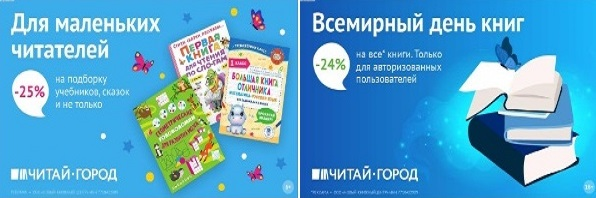 ТОВАРЫ для ХУДОЖНИКОВ и ДИЗАЙНЕРОВ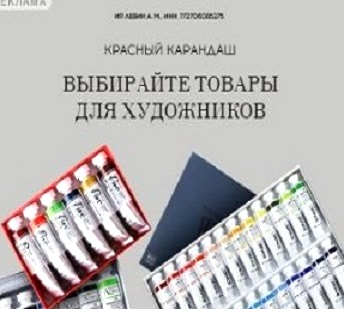 АУДИОЛЕКЦИИ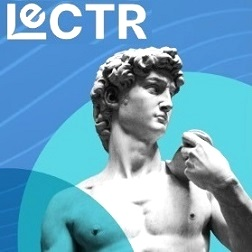 IT-специалисты: ПОВЫШЕНИЕ КВАЛИФИКАЦИИ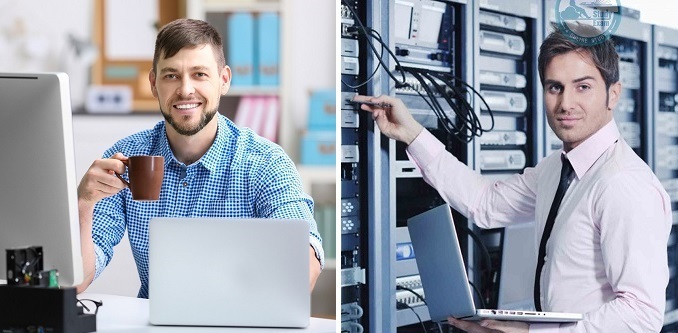 ФИТНЕС на ДОМУ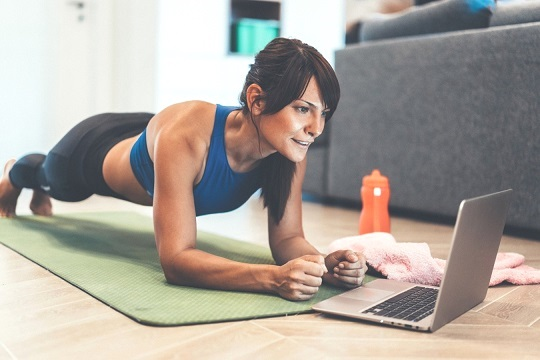 